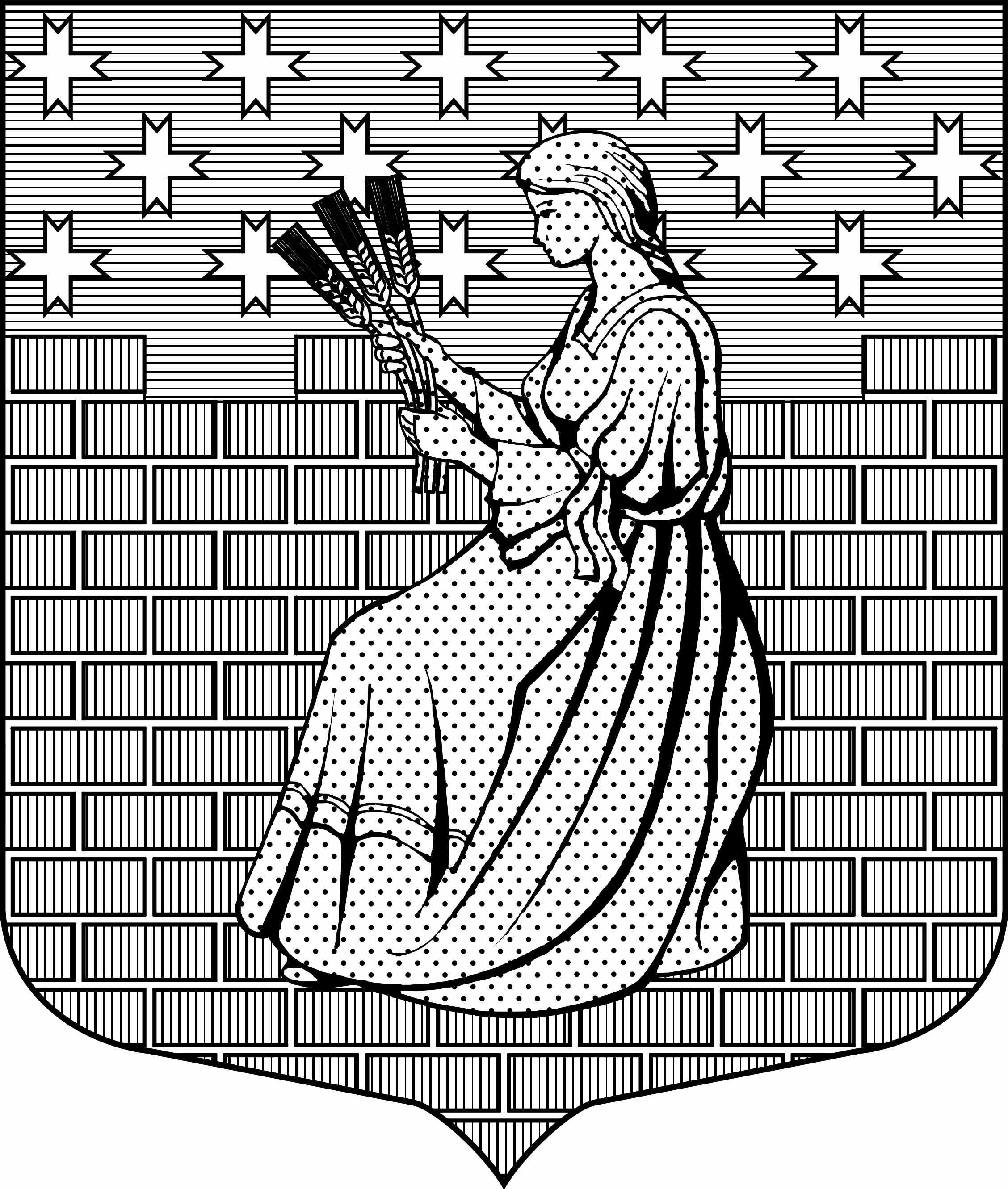 МУНИЦИПАЛЬНОЕ ОБРАЗОВАНИЕ“НОВОДЕВЯТКИНСКОЕ СЕЛЬСКОЕ ПОСЕЛЕНИЕ”ВСЕВОЛОЖСКОГО МУНИЦИПАЛЬНОГО РАЙОНАЛЕНИНГРАДСКОЙ ОБЛАСТИ_____________________________________________________________________________188673, РФ, Ленинградская обл., Всеволожский район, дер. Новое Девяткино, ул.Школьная, д.2, помещ. 16-Нтел. (812) 679-10-60СОВЕТ ДЕПУТАТОВРЕШЕНИЕ«7» сентября 2023 г.		                       				              № 44/01-02   д. Новое ДевяткиноО внесении измененийв решение совета депутатовМО «Новодевяткинское сельскоепоселение» от 22.12.2022г. № 81/01-02«О бюджете МО «Новодевяткинскоесельское поселение» на 2023 год и наплановый период 2024 и 2025 годов»Руководствуясь Федеральным законом 06 октября 2003г. № 131-ФЗ «Об общих принципах организации местного самоуправления в Российской Федерации», положениями ст. 9, 184 Бюджетного кодекса Российской Федерации, Положением о бюджетном процессе в МО «Новодевяткинское сельское поселение», утвержденным решением совета депутатов МО «Новодевяткинское сельское поселение» от 13 апреля 2023г. № 23/01-02, совет депутатов принялРЕШЕНИЕ:1. Внести в решение  совета депутатов МО «Новодевяткинское сельское поселение» от 22.12.2022г. № 81/01-02 «О бюджете МО «Новодевяткинское сельское поселение» на 2023 год и на плановый период 2024 и 2025 годов» следующие изменения:1.1. Изложить статью 1 «Основные характеристики бюджета МО «Новодевяткинское сельское поселение» на 2023 год и на плановый период 2024 и 2025 годов» решения совета  депутатов МО «Новодевяткинское сельское поселение» от 22.12.2022 №  81/01-02 «О бюджете МО «Новодевяткинское сельское поселение» на 2023 год и на плановый период 2024 и 2025 годов» в новой редакции:«1. Утвердить основные характеристики бюджета МО «Новодевяткинское сельское поселение» на 2023 год:- прогнозируемый общий объем доходов бюджета МО «Новодевяткинское сельское поселение» в 601 054,39 тысяч рублей;- общий объем расходов бюджета МО «Новодевяткинское сельское поселение» в сумме 608 034,65 тысяч рублей;- дефицит бюджета МО «Новодевяткинское сельское поселение» в сумме 6 980,26 тысяч рублей.2. Утвердить основные характеристики бюджета МО «Новодевяткинское сельское поселение» на плановый период 2024 и 2025 годов:- прогнозируемый общий объем доходов бюджета МО «Новодевяткинское сельское поселение» на 2024 год в сумме 192 583,96 тысяч рублей и на 2025 год в сумме 191 096,96 тысяч рублей;- общий объем расходов бюджета МО «Новодевяткинское сельское поселение» на 2024 год в сумме 193 059,05 тысяч рублей, в том числе условно утвержденные расходы в сумме 5 020,00 тысяч рублей, и на 2025 год в сумме 191 560,30 тысяч рублей, в том числе условно утвержденные расходы в сумме 8 814,73 тысяч рублей;- дефицит бюджета МО «Новодевяткинское сельское поселение» на 2024 год в сумме 475,09 тысяч рублей и на 2025 год в сумме 463,34 тысяч рублей.».1.2. Изложить пункт 2 статьи 3 «Бюджетные ассигнования бюджета МО «Новодевяткинское сельское поселение» на 2023 год и на плановый период 2024 и 2025 годов» решения совета депутатов МО «Новодевяткинское сельское поселение» от 22.12.2022 №  81/01-02 «О бюджете МО «Новодевяткинское сельское поселение» на 2023 год и на плановый период 2024 и 2025 годов» в новой редакции:«2. Утвердить общий объем бюджетных ассигнований на исполнение публичных нормативных обязательств:на 2023 год в сумме 39,82 тысяч рублей;на 2024 год в сумме 63,16 тысяч рублей;на 2025 год в сумме 63,16 тысяч рублей.».1.3. Изложить пункт 3 статьи 4 «Особенности установления отдельных расходных обязательств и использования бюджетных ассигнований на обеспечение деятельности органов местного самоуправления МО «Новодевяткинское сельское поселение» решения совета  депутатов МО «Новодевяткинское сельское поселение» от 22.12.2022 №  81/01-02 «О бюджете МО «Новодевяткинское сельское поселение» на 2023 год и на плановый период 2024 и 2025 годов» в новой редакции:«3. Утвердить расходы на обеспечение органов представительной и исполнительной власти МО «Новодевяткинское сельское поселение»:на 2023 год в сумме 25 874,41 тысяч рублей;на 2024 год в сумме 21 821,00 тысяч рублей;на 2025 год в сумме 21 833,00 тысяч рублей.».1.4. Изложить пункт 3 статьи 6 «Муниципальный внутренний долг МО «Новодевяткинское сельское поселение» решения совета  депутатов МО «Новодевяткинское сельское поселение» от 22.12.2022 №  81/01-02 «О бюджете МО «Новодевяткинское сельское поселение» на 2023 год и на плановый период 2024 и 2025 годов» в новой редакции:«3. Установить объем расходов на обслуживание муниципального долга МО «Новодевяткинское сельское поселение»:на 2023 год в сумме        0,00 тысяч рублей;на 2024 год в сумме 1 800,00 тысяч рублей;на 2025 год в сумме 1 800,00 тысяч рублей.».2. Изложить приложения № 1,2,3,4,5,6,7,8,9,10 к решению совета депутатов МО «Новодевяткинское сельское поселение» от 22.12.2022 № 81/01-02 «О бюджете МО «Новодевяткинское сельское поселение» на 2023 год и на плановый период 2024 и 2025 годов»  в новых редакциях, согласно приложениям к настоящему решению соответственно.3. Опубликовать настоящее решение в печатном средстве массовой информации органов местного самоуправления МО «Новодевяткинское сельское поселение» «Вестник «Новое Девяткино» и разместить на официальном сайте муниципального образования в сети Интернет.4. Настоящее решение вступает в силу с момента его официального опубликования.5. Контроль за исполнением настоящего решения возложить на постоянную комиссию совета депутатов по бюджету, налогам и сборам, экономике и тарифам.Глава муниципального образования                                		     Д.А.МайоровПриложение 1к решению совета депутатовот 07 сентября 2023г. № 44/01-02ПРОГНОЗИРУЕМЫЕ ПОСТУПЛЕНИЯналоговых, неналоговых доходов и безвозмездных поступленийв бюджет МО «Новодевяткинское сельское поселение» по кодам видов доходовна 2023 год и на плановый период 2024 и 2025 годовПриложение 2к решению совета депутатовот 07 сентября 2023г. № 44/01-02БЕЗВОЗМЕЗДНЫЕ ПОСТУПЛЕНИЯот других бюджетов бюджетной системы Российской Федерациина 2023 год и на плановый период 2024 и 2025 годовПриложение 4к решению совета депутатовот 07 сентября 2023г. № 44/01-02ВЕДОМСТВЕННАЯ СТРУКТУРА РАСХОДОВ БЮДЖЕТАМО «Новодевяткинское сельское поселение»на 2023 год и на плановый период 2024 и 2025 годовПриложение 5к решению совета депутатов   от 07 сентября  2023г. № 44/01-02РАСПРЕДЕЛЕНИЕ БЮДЖЕТНЫХ АССИГНОВАНИЙ ПО РАЗДЕЛАМ И ПОДРАЗДЕЛАМКЛАССИФИКАЦИИ РАСХОДОВ БЮДЖЕТОВна 2023 год и на плановый период 2024-2025 годовПриложение 6к решению совета депутатовот 07 сентября 2023г. № 44/01-02ПРОГРАММА МУНИЦИПАЛЬНЫХ ЗАИМСТВОВАНИЙМО «Новодевяткинское сельское поселение» на 2023 год и на плановый период 2024 и 2025 годовПриложение 7к решению совета депутатовот 07 сентября 2023г. № 44/01-02ИСТОЧНИКИвнутреннего финансирования дефицита бюджетаМО «Новодевяткинское сельское поселение»на 2023 год и на плановый период 2024 и 2025 годовПриложение 8к решению совета депутатовот 07 сентября 2023г. № 44/01-02ОБЪЕМ МЕЖБЮДЖЕТНОГО ТРАНСФЕРТАБЮДЖЕТУ МУНИЦИПАЛЬНОГО ОБРАЗОВАНИЯ«Всеволожский муниципальный район» Ленинградской областина 2023 годПриложение 9к решению совета депутатовот 07 сентября 2023г. № 44/01-02Субсидии юридическим лицам, ПРЕДОСТАВЛЯЕМЫЕ ИЗ БЮДЖЕТА МУНИЦИПАЛЬНОГО ОБРАЗОВАНИЯ «нОВОДЕВЯТКИНСКОЕ СЕЛЬСКОЕ ПОСЛЕНИЕ», НА 2023 ГОД И НА ПЛАНОВЫЙ ПЕРИОД 2024 И 2025 ГОДОВПриложение 10к решению совета депутатовот 07 сентября 2023г. № 44/01-02БЮДЖЕТНЫЕ ИНВЕСТИЦИИ ЮРИДИЧЕСКИМ ЛИЦАМ, НЕ ЯВЛЯЮЩИМСЯ МУНИЦИПАЛЬНЫМИ УЧРЕЖДЕНИЯМИ И МУНИЦИПАЛЬНЫМИ УНИТАРНЫМИ ПРЕДПРИЯТИЯМИ, ПРЕДОСТАВЛЯЕМЫЕ ИЗ БЮДЖЕТАМУНИЦИПАЛЬНОГО ОБРАЗОВАНИЯ «нОВОДЕВЯТКИНСКОЕ СЕЛЬСКОЕ ПОСЛЕНИЕ», НА 2023 ГОД И НА ПЛАНОВЫЙ ПЕРИОД 2024 И 2025 ГОДОВНаименование кода поступлений в бюджет, группы, подгруппы, статьи, подстатьи, элемента, подвида доходов, классификации операций сектора государственного управленияКод бюджетной классификации Российской ФедерацииСумма (тысяч рублей)Сумма (тысяч рублей)Сумма (тысяч рублей)Наименование кода поступлений в бюджет, группы, подгруппы, статьи, подстатьи, элемента, подвида доходов, классификации операций сектора государственного управленияКод бюджетной классификации Российской ФедерацииСумма (тысяч рублей)Сумма (тысяч рублей)Сумма (тысяч рублей)Наименование кода поступлений в бюджет, группы, подгруппы, статьи, подстатьи, элемента, подвида доходов, классификации операций сектора государственного управленияКод бюджетной классификации Российской ФедерацииСумма (тысяч рублей)Сумма (тысяч рублей)Сумма (тысяч рублей)Наименование кода поступлений в бюджет, группы, подгруппы, статьи, подстатьи, элемента, подвида доходов, классификации операций сектора государственного управленияКод бюджетной классификации Российской Федерации2023 год2024 год 2025 годВСЕГО ДОХОДОВ601 054,39192 583,96191 096,96НАЛОГОВЫЕ И НЕНАЛОГОВЫЕ ДОХОДЫ000 1 00 00000 00 0000 000 128 578,3998 856,5097 112,20НАЛОГОВЫЕ ДОХОДЫ86 405,4086 912,2088 140,40НАЛОГИ НА ПРИБЫЛЬ, ДОХОДЫ000 1 01 00000 00 0000 000 34 800,0035 300,0035 900,00Налог на доходы физических лиц182 1 01 02000 01 0000 110 34 800,0035 300,0035 900,00Налог на доходы физических лиц с доходов, источником которых является налоговый агент, за исключением доходов, в отношении которых исчисление и уплата налога осуществляются в соответствии со статьями 227, 227.1 и 228 Налогового кодекса Российской Федерации182 1 01 02010 01 0000 110 33 977,0034 477,0035 077,00Налог на доходы физических лиц с доходов, источником которых является налоговый агент, за исключением доходов, в отношении которых исчисление и уплата налога осуществляются в соответствии со статьями 227, 227.1 и 228 Налогового кодекса Российской Федерации (сумма платежа (перерасчеты, недоимка и задолженность по соответствующему платежу, в том числе по отмененному)182 1 01 02010 01 1000 110 33 907,0034 377,0034 977,00Налог на доходы физических лиц с доходов, источником которых является налоговый агент, за исключением доходов, в отношении которых исчисление и уплата налога осуществляются в соответствии со статьями 227, 227.1 и 228 Налогового кодекса Российской Федерации (пени по соответствующему платежу)182 1 01 02010 01 2100 110 50,0050,0050,00Налог на доходы физических лиц с доходов, источником которых является налоговый агент, за исключением доходов, в отношении которых исчисление и уплата налога осуществляются в соответствии со статьями 227, 227.1 и 228 Налогового кодекса Российской Федерации (суммы денежных взысканий (штрафов) по соответствующему платежу согласно законодательству Российской Федерации)182 1 01 02010 01 3000 110 20,0050,0050,00Налог на доходы физических лиц с доходов, полученных от осуществления деятельности физическими лицами, зарегистрированными в качестве индивидуальных предпринимателей, нотариусов, занимающихся частной практикой, адвокатов, учредивших адвокатские кабинеты, и других лиц, занимающихся частной практикой в соответствии со статьей 227 Налогового кодекса Российской Федерации182 1 01 02020 01 0000 110 1,001,001,00Налог на доходы физических лиц с доходов, полученных от осуществления деятельности физическими лицами, зарегистрированными в качестве индивидуальных предпринимателей, нотариусов, занимающихся частной практикой, адвокатов, учредивших адвокатские кабинеты, и других лиц, занимающихся частной практикой в соответствии со статьей 227 Налогового кодекса Российской Федерации (пени по соответствующему платежу)182 1 01 02020 01 2100 110 1,001,001,00Налог на доходы физических лиц с доходов, полученных физическими лицами в соответствии со статьей 228 Налогового кодекса Российской Федерации182 1 01 02030 01 0000 110 720,00720,00720,00Налог на доходы физических лиц с доходов, полученных физическими лицами в соответствии со статьей 228 Налогового кодекса Российской Федерации (сумма платежа (перерасчеты, недоимка и задолженность по соответствующему платежу, в том числе по отмененному)182 1 01 02030 01 1000 110 700,00700,00700,00Налог на доходы физических лиц с доходов, полученных физическими лицами в соответствии со статьей 228 Налогового кодекса Российской Федерации (пени по соответствующему платежу)182 1 01 02030 01 2100 110 15,0015,0015,00Налог на доходы физических лиц с доходов, полученных физическими лицами в соответствии со статьей 228 Налогового кодекса Российской Федерации (суммы денежных взысканий (штрафов) по соответствующему платежу согласно законодательству Российской Федерации)182 1 01 02030 01 3000 110 5,005,005,00Налог на доходы физических лиц в части суммы налога, превышающей 650 000 рублей, относящейся к части налоговой базы, превышающей 5 000 000 рублей (за исключением налога на доходы физических лиц с сумм прибыли контролируемой иностранной компании, в том числе фиксированной прибыли контролируемой иностранной компании)182 1 01 02080 01 1000 110 102,00102,00102,00Налог на доходы физических лиц в части суммы налога, превышающей 650 000 рублей, относящейся к части налоговой базы, превышающей 5 000 000 рублей (за исключением налога на доходы физических лиц с сумм прибыли контролируемой иностранной компании, в том числе фиксированной прибыли контролируемой иностранной компании)182 1 01 02080 01 1000 110 100,00100,00100,00Налог на доходы физических лиц в части суммы налога, превышающей 650 000 рублей, относящейся к части налоговой базы, превышающей 5 000 000 рублей (за исключением налога на доходы физических лиц с сумм прибыли контролируемой иностранной компании, в том числе фиксированной прибыли контролируемой иностранной компании)182 1 01 02080 01 2100 110 2,002,002,00НАЛОГИ НА ТОВАРЫ (РАБОТЫ, УСЛУГИ), РЕАЛИЗУЕМЫЕ НА ТЕРРИТОРИИ РОССИЙСКОЙ ФЕДЕРАЦИИ000 1 03 00000 00 0000 000 845,40522,20550,40Акцизы по подакцизным товарам (продукции), производимым на территории Российской Федерации000 1 03 02000 01 0000 110 845,40522,20550,40Доходы от уплаты акцизов на дизельное топливо, подлежащие распределению между бюджетами субъектов Российской Федерации и местными бюджетами с учетом установленных дифференцированных нормативов отчислений в местные бюджеты000 1 03 02230 01 0000 110 360,00360,00360,00Доходы от уплаты акцизов на дизельное топливо, подлежащие распределению между бюджетами субъектов Российской Федерации и местными бюджетами с учетом установленных дифференцированных нормативов отчислений в местные бюджеты (по нормативам, установленным Федеральным законом о федеральном бюджете в целях формирования дорожных фондов субъектов Российской Федерации)000 1 03 02231 01 0000 110 360,00360,00360,00Доходы от уплаты акцизов на дизельное топливо, подлежащие распределению между бюджетами субъектов Российской Федерации и местными бюджетами с учетом установленных дифференцированных нормативов отчислений в местные бюджеты (по нормативам, установленным Федеральным законом о федеральном бюджете в целях формирования дорожных фондов субъектов Российской Федерации)182 1 03 02231 01 0000 110 360,00360,00360,00Доходы от уплаты акцизов на моторные масла для дизельных и (или) карбюраторных (инжекторных) двигателей, подлежащие распределению между бюджетами субъектов Российской Федерации и местными бюджетами с учетом установленных дифференцированных нормативов отчислений в местные бюджеты000 1 03 02240 01 0000 110 34,405,005,00Доходы от уплаты акцизов на моторные масла для дизельных и (или) карбюраторных (инжекторных) двигателей, подлежащие распределению между бюджетами субъектов Российской Федерации и местными бюджетами с учетом установленных дифференцированных нормативов отчислений в местные бюджеты (по нормативам, установленным Федеральным законом о федеральном бюджете в целях формирования дорожных фондов субъектов Российской Федерации)000 1 03 02241 01 0000 110 34,405,005,00Доходы от уплаты акцизов на моторные масла для дизельных и (или) карбюраторных (инжекторных) двигателей, подлежащие распределению между бюджетами субъектов Российской Федерации и местными бюджетами с учетом установленных дифференцированных нормативов отчислений в местные бюджеты (по нормативам, установленным Федеральным законом о федеральном бюджете в целях формирования дорожных фондов субъектов Российской Федерации)182 1 03 02241 01 0000 110 34,405,005,00Доходы от уплаты акцизов на автомобильный бензин, подлежащие распределению между бюджетами субъектов Российской Федерации и местными бюджетами с учетом установленных дифференцированных нормативов отчислений в местные бюджеты000 1 03 02250 01 0000 110 450,00156,20184,40Доходы от уплаты акцизов на автомобильный бензин, подлежащие распределению между бюджетами субъектов Российской Федерации и местными бюджетами с учетом установленных дифференцированных нормативов отчислений в местные бюджеты (по нормативам, установленным Федеральным законом о федеральном бюджете в целях формирования дорожных фондов субъектов Российской Федерации)000 1 03 02251 01 0000 110 450,00156,20184,40Доходы от уплаты акцизов на автомобильный бензин, подлежащие распределению между бюджетами субъектов Российской Федерации и местными бюджетами с учетом установленных дифференцированных нормативов отчислений в местные бюджеты (по нормативам, установленным Федеральным законом о федеральном бюджете в целях формирования дорожных фондов субъектов Российской Федерации)182 1 03 02251 01 0000 110 450,00156,20184,40Доходы от уплаты акцизов на прямогонный бензин, подлежащие распределению между бюджетами субъектов Российской Федерации и местными бюджетами с учетом установленных дифференцированных нормативов отчислений в местные бюджеты000 1 03 02260 01 0000 110 1,001,001,00Доходы от уплаты акцизов на прямогонный бензин, подлежащие распределению между бюджетами субъектов Российской Федерации и местными бюджетами с учетом установленных дифференцированных нормативов отчислений в местные бюджеты (по нормативам, установленным Федеральным законом о федеральном бюджете в целях формирования дорожных фондов субъектов Российской Федерации)000 1 03 02261 01 0000 110 1,001,001,00Доходы от уплаты акцизов на прямогонный бензин, подлежащие распределению между бюджетами субъектов Российской Федерации и местными бюджетами с учетом установленных дифференцированных нормативов отчислений в местные бюджеты (по нормативам, установленным Федеральным законом о федеральном бюджете в целях формирования дорожных фондов субъектов Российской Федерации)182 1 03 02261 01 0000 110 1,001,001,00НАЛОГИ НА ИМУЩЕСТВО000 1 06 00000 00 0000 000 50 760,0051 090,0051 690,00Налог на имущество физических лиц182 1 06 01000 00 0000 110 5 000,005 100,005 400,00Налог на имущество физических лиц, взимаемый по ставкам, применяемым к объектам налогообложения, расположенным в границах сельских поселений182 1 06 01030 10 0000 110 5 000,005 100,005 400,00Налог на имущество физических лиц, взимаемый по ставкам, применяемым к объектам налогообложения, расположенным в границах сельских поселений (сумма платежа (перерасчеты, недоимка и задолженность по соответствующему платежу, в том числе по отмененному)182 1 06 01030 10 1000 110 4 950,005 050,005 350,00Налог на имущество физических лиц, взимаемый по ставкам, применяемым к объектам налогообложения, расположенным в границах сельских поселений (пени по соответствующему платежу)182 1 06 01030 10 2100 110 50,0050,0050,00Земельный налог182 1 06 06000 00 0000 110 45 760,0045 990,0046 290,00Земельный налог с организаций182 1 06 06030 00 0000 110 44 655,0044 885,0045 185,00Земельный налог с организаций, обладающих земельным участком, расположенным в границах сельских поселений182 1 06 06033 10 0000 110 44 655,0044 885,0045 185,00Земельный налог с организаций, обладающих земельным участком, расположенным в границах сельских поселений (сумма платежа (перерасчеты, недоимка и задолженность по соответствующему платежу, в том числе по отмененному)182 1 06 06033 10 1000 110 44 155,0044 385,0044 685,00Земельный налог с организаций, обладающих земельным участком, расположенным в границах сельских поселений (пени по соответствующему платежу)182 1 06 06033 10 2100 110 500,00500,00500,00Земельный налог с физических лиц182 1 06 06040 00 0000 110 1 105,001 105,001 105,00Земельный налог с физических лиц, обладающих земельным участком, расположенным в границах сельских поселений182 1 06 06043 10 0000 110 1 105,001 105,001 105,00Земельный налог с физических лиц, обладающих земельным участком, расположенным в границах сельских поселений (сумма платежа (перерасчеты, недоимка и задолженность по соответствующему платежу, в том числе по отмененному)182 1 06 06043 10 1000 110 1 100,001 100,001 100,00Земельный налог с физических лиц, обладающих земельным участком, расположенным в границах сельских поселений (пени по соответствующему платежу)182 1 06 06043 10 2100 110 5,005,005,00НЕНАЛОГОВЫЕ ДОХОДЫ42 172,9911 944,308 971,80ДОХОДЫ ОТ ИСПОЛЬЗОВАНИЯ ИМУЩЕСТВА, НАХОДЯЩЕГОСЯ В ГОСУДАРСТВЕННОЙ И МУНИЦИПАЛЬНОЙ СОБСТВЕННОСТИ000 1 11 00000 00 0000 000 10 484,008 083,408 283,40Доходы, получаемые в виде арендной либо иной платы за передачу в возмездное пользование государственного и муниципального имущества (за исключением имущества бюджетных и автономных учреждений, а также имущества государственных и муниципальных унитарных предприятий, в том числе казенных)001 1 11 05000 00 0000 120 8 783,606 283,406 283,40Доходы, получаемые в виде арендной платы за земельные участки, государственная собственность на которые не разграничена, а также средства от продажи права на заключение договоров аренды указанных земельных участков001 1 11 05010 00 0000 120 3 500,106 000,006 000,00Доходы, получаемые в виде арендной платы за земельные участки, государственная собственность на которые не разграничена и которые расположены в границах сельских поселений и межселенных территорий муниципальных районов, а также средства от продажи права на заключение договоров аренды указанных земельных участков001 1 11 05013 05 0000 120 3 500,106 000,006 000,00Доходы, получаемые в виде арендной платы за земли после разграничения государственной собственности на землю, а также средства от продажи права на заключение договоров аренды указанных земельных участков (за исключением земельных участков бюджетных и автономных учреждений)001 1 11 05020 00 0000 120 5 283,50283,40283,40Доходы, получаемые в виде арендной платы, а также средства от продажи права на заключение договоров аренды за земли, находящиеся в собственности сельских поселений (за исключением земельных участков муниципальных бюджетных и автономных учреждений)001 1 11 05025 10 0000 120 5 283,50283,40283,40Прочие доходы от использования имущества и прав, находящихся в государственной и муниципальной собственности (за исключением имущества бюджетных и автономных учреждений, а также имущества государственных и муниципальных унитарных предприятий, в том числе казенных)001 1 11 09000 00 0000 120 1 700,401 800,002 000,00Прочие поступления от использования имущества, находящегося в государственной и муниципальной собственности (за исключением имущества бюджетных и автономных учреждений, а также имущества государственных и муниципальных унитарных предприятий, в том числе казенных)001 1 11 09040 00 0000 120 1 700,401 800,002 000,00Прочие поступления от использования имущества, находящегося в собственности сельских поселений (за исключением имущества муниципальных бюджетных и автономных учреждений, а также имущества муниципальных унитарных предприятий, в том числе казенных)001 1 11 09045 10 0000 120 1 700,401 800,002 000,00ДОХОДЫ ОТ ОКАЗАНИЯ ПЛАТНЫХ УСЛУГ И КОМПЕНСАЦИИ ЗАТРАТ ГОСУДАРСТВА000 1 13 00000 00 0000 000 2 290,001 850,00603,40Доходы от оказания платных услуг (работ)001 1 13 01000 00 0000 130 2 290,001 850,00603,40Прочие доходы от оказания платных услуг (работ)001 1 13 01990 00 0000 130 2 290,001 850,00603,40Прочие доходы от оказания платных услуг (работ) получателями средств бюджетов сельских поселений001 1 13 01995 10 0000 130 2 290,001 850,00603,40ДОХОДЫ ОТ ПРОДАЖИ МАТЕРИАЛЬНЫХ И НЕМАТЕРИАЛЬНЫХ АКТИВОВ000 1 14 00000 00 0000 000 29 296,121 925,900,00Доходы от реализации имущества, находящегося в государственной и муниципальной собственности (за исключением движимого имущества бюджетных и автономных учреждений, а также имущества государственных и муниципальных унитарных предприятий, в том числе казенных)001 1 14 02000 00 0000 000 29 296,121 925,900,00Доходы от реализации имущества, находящегося в собственности сельских поселений (за исключением движимого имущества муниципальных бюджетных и автономных учреждений, а также имущества муниципальных унитарных предприятий, в том числе казенных), в части реализации основных средств по указанному имуществу001 1 14 02050 10 0000 410 29 296,121 925,900,00Доходы от реализации иного имущества, находящегося в собственности сельских поселений (за исключением имущества муниципальных бюджетных и автономных учреждений, а также имущества муниципальных унитарных предприятий, в том числе казенных), в части реализации основных средств по указанному имуществу001 1 14 02053 10 0000 410 29 296,121 925,900,00ШТРАФЫ, САНКЦИИ, ВОЗМЕЩЕНИЕ УЩЕРБА000 1 16 00000 00 0000 000 102,8785,0085,00Административные штрафы, установленные законами субъектов Российской Федерации об административных правонарушениях001 1 16 02000 02 0000 140 85,0085,0085,00Административные штрафы, установленные законами субъектов Российской Федерации об административных правонарушениях, за нарушение муниципальных правовых актов001 1 16 02020 02 0000 140 85,0085,0085,00Штрафы, неустойки, пени, уплаченные в соответствии с законом или договором в случае неисполнения или ненадлежащего исполнения обязательств перед государственным (муниципальным) органом, органом управления государственным внебюджетным фондом, казенным учреждением, Центральным банком Российской Федерации, иной организацией, действующей от имени Российской Федерации001 1 16 07000 01 0000 140 17,870,000,00Штрафы, неустойки, пени, уплаченные в случае просрочки исполнения поставщиком (подрядчиком, исполнителем) обязательств, предусмотренных государственным (муниципальным) контрактом001 1 16 07010 00 0000 140 17,870,000,00Штрафы, неустойки, пени, уплаченные в случае просрочки исполнения поставщиком (подрядчиком, исполнителем) обязательств, предусмотренных муниципальным контрактом, заключенным муниципальным органом, казенным учреждением сельского поселения001 1 16 07010 10 0000 140 17,870,000,00БЕЗВОЗМЕЗДНЫЕ ПОСТУПЛЕНИЯ000 2 00 00000 00 0000 000 472 476,0093 727,4693 984,76БЕЗВОЗМЕЗДНЫЕ ПОСТУПЛЕНИЯ ОТ ДРУГИХ БЮДЖЕТОВ БЮДЖЕТНОЙ СИСТЕМЫ РОССИЙСКОЙ ФЕДЕРАЦИИ000 2 02 00000 00 0000 000 472 476,0093 727,4693 984,76Дотации бюджетам бюджетной системы Российской Федерации001 2 02 10000 00 0000 150 54 368,3054 733,1054 907,60Дотации на выравнивание бюджетной обеспеченности из бюджетов муниципальных районов, городских округов с внутригородским делением001 2 02 16001 00 0000 150 54 368,3054 733,1054 907,60Дотации бюджетам сельских поселений на выравнивание бюджетной обеспеченности из бюджетов муниципальных районов001 2 02 16001 10 0000 150 54 368,3054 733,1054 907,60Субсидии бюджетам бюджетной системы Российской Федерации (межбюджетные субсидии)001 2 02 20000 00 0000 150 397 358,3337 670,0037 670,00Субсидии бюджетам на софинансирование капитальных вложений в объекты муниципальной собственности001 2 02 20077 00 0000 150 362 679,2335 083,1035 083,10Субсидии бюджетам сельских поселений на софинансирование капитальных вложений в объекты муниципальной собственности001 2 02 20077 10 0000 150 362 679,2335 083,1035 083,10Субсидии бюджетам на реализацию программ формирования современной городской среды001 2 02 25555 00 0000 150 8 000,000,000,00Субсидии бюджетам сельских поселений на реализацию программ формирования современной городской среды001 2 02 25555 10 0000 150 8 000,000,000,00Прочие субсидии001 2 02 29999 00 0000 150 26 679,102 586,902 586,90Прочие субсидии бюджетам сельских поселений001 2 02 29999 10 0000 150 26 679,102 586,902 586,90Субвенции бюджетам бюджетной системы Российской Федерации001 2 02 30000 00 0000 150 1 268,761 324,361 407,16Субвенции местным бюджетам на выполнение передаваемых полномочий субъектов Российской Федерации001 2 02 30024 00 0000 150 10,5610,5610,56Субвенции бюджетам сельских поселений на выполнение передаваемых полномочий субъектов Российской Федерации001 2 02 30024 10 0000 150 10,5610,5610,56Субвенции бюджетам на осуществление первичного воинского учета на территориях, где отсутствуют военные комиссариаты001 2 02 35118 00 0000 150 1 258,201 313,801 396,60Субвенции бюджетам сельских поселений на осуществление первичного воинского учета на территориях, где отсутствуют военные комиссариаты001 2 02 35118 10 0000 150 1 258,201 313,801 396,60Иные межбюджетные трансферты001 2 02 40000 00 0000 150 19 480,610,000,00Прочие межбюджетные трансферты, передаваемые бюджетам001 2 02 49999 00 0000 150 19 480,610,000,00Прочие межбюджетные трансферты, передаваемые бюджетам сельских поселений001 2 02 49999 10 0000 150 19 480,610,000,00Наименование кода поступлений в бюджет, группы, подгруппы, статьи, подстатьи, элемента, подвида доходов, классификации операций сектора государственного управленияКод бюджетной классификации Российской ФедерацииСумма (тысяч рублей)Сумма (тысяч рублей)Сумма (тысяч рублей)Наименование кода поступлений в бюджет, группы, подгруппы, статьи, подстатьи, элемента, подвида доходов, классификации операций сектора государственного управленияКод бюджетной классификации Российской Федерации2023 год2024 год2025 годБЕЗВОЗМЕЗДНЫЕ ПОСТУПЛЕНИЯ ОТ ДРУГИХ БЮДЖЕТОВ БЮДЖЕТНОЙ СИСТЕМЫ РОССИЙСКОЙ ФЕДЕРАЦИИ000 2 02 00000 00 0000 000 472 476,0093 727,4693 984,76Дотации бюджетам бюджетной системы Российской Федерации001 2 02 10000 00 0000 150 54 368,3054 733,1054 907,60Дотации на выравнивание бюджетной обеспеченности из бюджетов муниципальных районов, городских округов с внутригородским делением001 2 02 16001 00 0000 150 54 368,3054 733,1054 907,60Дотации бюджетам сельских поселений на выравнивание бюджетной обеспеченности из бюджетов муниципальных районов001 2 02 16001 10 0000 150 54 368,3054 733,1054 907,60Субсидии бюджетам бюджетной системы Российской Федерации (межбюджетные субсидии)001 2 02 20000 00 0000 150 397 358,3337 670,0037 670,00Субсидии бюджетам на софинансирование капитальных вложений в объекты муниципальной собственности001 2 02 20077 00 0000 150 362 679,2335 083,1035 083,10Субсидии бюджетам сельских поселений на софинансирование капитальных вложений в объекты муниципальной собственности001 2 02 20077 10 0000 150 362 679,2335 083,1035 083,10Субсидии бюджетам на реализацию программ формирования современной городской среды001 2 02 25555 00 0000 150 8 000,000,000,00Субсидии бюджетам сельских поселений на реализацию программ формирования современной городской среды001 2 02 25555 10 0000 150 8 000,000,000,00Прочие субсидии001 2 02 29999 00 0000 150 26 679,102 586,902 586,90Прочие субсидии бюджетам сельских поселений001 2 02 29999 10 0000 150 26 679,102 586,902 586,90Субвенции бюджетам бюджетной системы Российской Федерации001 2 02 30000 00 0000 150 1 268,761 324,361 407,16Субвенции местным бюджетам на выполнение передаваемых полномочий субъектов Российской Федерации001 2 02 30024 00 0000 150 10,5610,5610,56Субвенции бюджетам сельских поселений на выполнение передаваемых полномочий субъектов Российской Федерации001 2 02 30024 10 0000 150 10,5610,5610,56Субвенции бюджетам на осуществление первичного воинского учета на территориях, где отсутствуют военные комиссариаты001 2 02 35118 00 0000 150 1 258,201 313,801 396,60Субвенции бюджетам сельских поселений на осуществление первичного воинского учета на территориях, где отсутствуют военные комиссариаты001 2 02 35118 10 0000 150 1 258,201 313,801 396,60Иные межбюджетные трансферты001 2 02 40000 00 0000 150 19 480,610,000,00Прочие межбюджетные трансферты, передаваемые бюджетам001 2 02 49999 00 0000 150 19 480,610,000,00Прочие межбюджетные трансферты, передаваемые бюджетам сельских поселений001 2 02 49999 10 0000 150 19 480,610,000,00Приложение 3к решению совета депутатовот 07 сентября 2023г. № 44/01-02РАСПРЕДЕЛЕНИЕбюджетных ассигнований по целевым статьям (муниципальным программам и непрограммным направлениям деятельности), группам и подгруппам видов расходов, разделам и подразделам классификации расходов бюджетовна 2023 год и на плановый период 2024 и 2025 годовПриложение 3к решению совета депутатовот 07 сентября 2023г. № 44/01-02РАСПРЕДЕЛЕНИЕбюджетных ассигнований по целевым статьям (муниципальным программам и непрограммным направлениям деятельности), группам и подгруппам видов расходов, разделам и подразделам классификации расходов бюджетовна 2023 год и на плановый период 2024 и 2025 годовПриложение 3к решению совета депутатовот 07 сентября 2023г. № 44/01-02РАСПРЕДЕЛЕНИЕбюджетных ассигнований по целевым статьям (муниципальным программам и непрограммным направлениям деятельности), группам и подгруппам видов расходов, разделам и подразделам классификации расходов бюджетовна 2023 год и на плановый период 2024 и 2025 годовПриложение 3к решению совета депутатовот 07 сентября 2023г. № 44/01-02РАСПРЕДЕЛЕНИЕбюджетных ассигнований по целевым статьям (муниципальным программам и непрограммным направлениям деятельности), группам и подгруппам видов расходов, разделам и подразделам классификации расходов бюджетовна 2023 год и на плановый период 2024 и 2025 годовПриложение 3к решению совета депутатовот 07 сентября 2023г. № 44/01-02РАСПРЕДЕЛЕНИЕбюджетных ассигнований по целевым статьям (муниципальным программам и непрограммным направлениям деятельности), группам и подгруппам видов расходов, разделам и подразделам классификации расходов бюджетовна 2023 год и на плановый период 2024 и 2025 годовПриложение 3к решению совета депутатовот 07 сентября 2023г. № 44/01-02РАСПРЕДЕЛЕНИЕбюджетных ассигнований по целевым статьям (муниципальным программам и непрограммным направлениям деятельности), группам и подгруппам видов расходов, разделам и подразделам классификации расходов бюджетовна 2023 год и на плановый период 2024 и 2025 годовПриложение 3к решению совета депутатовот 07 сентября 2023г. № 44/01-02РАСПРЕДЕЛЕНИЕбюджетных ассигнований по целевым статьям (муниципальным программам и непрограммным направлениям деятельности), группам и подгруппам видов расходов, разделам и подразделам классификации расходов бюджетовна 2023 год и на плановый период 2024 и 2025 годовПриложение 3к решению совета депутатовот 07 сентября 2023г. № 44/01-02РАСПРЕДЕЛЕНИЕбюджетных ассигнований по целевым статьям (муниципальным программам и непрограммным направлениям деятельности), группам и подгруппам видов расходов, разделам и подразделам классификации расходов бюджетовна 2023 год и на плановый период 2024 и 2025 годовПриложение 3к решению совета депутатовот 07 сентября 2023г. № 44/01-02РАСПРЕДЕЛЕНИЕбюджетных ассигнований по целевым статьям (муниципальным программам и непрограммным направлениям деятельности), группам и подгруппам видов расходов, разделам и подразделам классификации расходов бюджетовна 2023 год и на плановый период 2024 и 2025 годовВСЕГО608 034,65188 039,05182 745,57ПРОГРАММНЫЕ РАСХОДЫ533 731,47128 601,64124 114,69Муниципальная программа «Поддержка малого и среднего предпринимательства в муниципальном образовании «Новодевяткинское сельское поселение» Всеволожского муниципального района Ленинградской области на 2022-2024 годы»11.0.00.0000082,00100,000,00Комплексы процессных мероприятий11.4.00.0000082,00100,000,00Комплекс процессных мероприятий: Создание условий для повышения предпринимательской активности и развития субъектов малого и среднего предпринимательства в приоритетных направлениях экономики муниципального образования11.4.01.0000082,00100,000,00Расходы бюджета муниципального образования на материально-техническое и финансовое обеспечение деятельности органов местного самоуправления без учета вопросов оплаты труда, а также на финансовое обеспечение расходных обязательств в рамках муниципальных программ и непрограммных направлений деятельности органов местного самоуправления11.4.01.001500,00100,000,00Закупка товаров, работ и услуг для обеспечения государственных (муниципальных) нужд11.4.01.001502000,00100,000,00Иные закупки товаров, работ и услуг для обеспечения государственных (муниципальных) нужд11.4.01.001502400,00100,000,00НАЦИОНАЛЬНАЯ ЭКОНОМИКА11.4.01.0015024004000,00100,000,00Другие вопросы в области национальной экономики11.4.01.0015024004120,00100,000,00Расходы бюджета муниципального образования на содержание подведомственных учреждений, а также на финансовое обеспечение расходных обязательств в рамках муниципальных программ и непрограммных направлений деятельности подведомственных учреждений11.4.01.0016082,000,000,00Закупка товаров, работ и услуг для обеспечения государственных (муниципальных) нужд11.4.01.0016020082,000,000,00Иные закупки товаров, работ и услуг для обеспечения государственных (муниципальных) нужд11.4.01.0016024082,000,000,00НАЦИОНАЛЬНАЯ ЭКОНОМИКА11.4.01.00160240040082,000,000,00Другие вопросы в области национальной экономики11.4.01.00160240041282,000,000,00Муниципальная программа «Обеспечение безопасности жизнедеятельности населения муниципального образования «Новодевяткинское сельское поселение» Всеволожского муниципального района Ленинградской области на 2022-2024 годы»12.0.00.00000787,10637,000,00Комплексы процессных мероприятий12.4.00.00000787,10637,000,00Комплекс процессных мероприятий: Организация и осуществление мероприятий по защите населения и территории поселения от чрезвычайных ситуаций природного и техногенного характера, предупреждение и ликвидация чрезвычайных ситуаций природного и техногенного характера12.4.01.00000427,10256,000,00Расходы бюджета муниципального образования на материально-техническое и финансовое обеспечение деятельности органов местного самоуправления без учета вопросов оплаты труда, а также на финансовое обеспечение расходных обязательств в рамках муниципальных программ и непрограммных направлений деятельности органов местного самоуправления12.4.01.0015021,0056,000,00Закупка товаров, работ и услуг для обеспечения государственных (муниципальных) нужд12.4.01.0015020021,0056,000,00Иные закупки товаров, работ и услуг для обеспечения государственных (муниципальных) нужд12.4.01.0015024021,0056,000,00НАЦИОНАЛЬНАЯ БЕЗОПАСНОСТЬ И ПРАВООХРАНИТЕЛЬНАЯ ДЕЯТЕЛЬНОСТЬ12.4.01.00150240030021,0056,000,00Другие вопросы в области национальной безопасности и правоохранительной деятельности12.4.01.00150240031421,0056,000,00Расходы бюджета муниципального образования на содержание подведомственных учреждений, а также на финансовое обеспечение расходных обязательств в рамках муниципальных программ и непрограммных направлений деятельности подведомственных учреждений12.4.01.00160406,10200,000,00Закупка товаров, работ и услуг для обеспечения государственных (муниципальных) нужд12.4.01.00160200406,10200,000,00Иные закупки товаров, работ и услуг для обеспечения государственных (муниципальных) нужд12.4.01.00160240406,10200,000,00НАЦИОНАЛЬНАЯ БЕЗОПАСНОСТЬ И ПРАВООХРАНИТЕЛЬНАЯ ДЕЯТЕЛЬНОСТЬ12.4.01.001602400300406,10200,000,00Другие вопросы в области национальной безопасности и правоохранительной деятельности12.4.01.001602400314406,10200,000,00Комплекс процессных мероприятий: Обеспечение пожарной безопасности на территории муниципального образования12.4.02.0000059,5067,000,00Расходы бюджета муниципального образования на материально-техническое и финансовое обеспечение деятельности органов местного самоуправления без учета вопросов оплаты труда, а также на финансовое обеспечение расходных обязательств в рамках муниципальных программ и непрограммных направлений деятельности органов местного самоуправления12.4.02.0015015,0030,000,00Закупка товаров, работ и услуг для обеспечения государственных (муниципальных) нужд12.4.02.0015020015,0030,000,00Иные закупки товаров, работ и услуг для обеспечения государственных (муниципальных) нужд12.4.02.0015024015,0030,000,00НАЦИОНАЛЬНАЯ БЕЗОПАСНОСТЬ И ПРАВООХРАНИТЕЛЬНАЯ ДЕЯТЕЛЬНОСТЬ12.4.02.00150240030015,0030,000,00Защита населения и территории от чрезвычайных ситуаций природного и техногенного характера, пожарная безопасность12.4.02.00150240031015,0030,000,00Расходы бюджета муниципального образования на содержание подведомственных учреждений, а также на финансовое обеспечение расходных обязательств в рамках муниципальных программ и непрограммных направлений деятельности подведомственных учреждений12.4.02.0016044,5037,000,00Закупка товаров, работ и услуг для обеспечения государственных (муниципальных) нужд12.4.02.0016020044,5037,000,00Иные закупки товаров, работ и услуг для обеспечения государственных (муниципальных) нужд12.4.02.0016024044,5037,000,00НАЦИОНАЛЬНАЯ БЕЗОПАСНОСТЬ И ПРАВООХРАНИТЕЛЬНАЯ ДЕЯТЕЛЬНОСТЬ12.4.02.00160240030044,5037,000,00Защита населения и территории от чрезвычайных ситуаций природного и техногенного характера, пожарная безопасность12.4.02.00160240031044,5037,000,00Комплекс процессных мероприятий: Подготовка населения по вопросам обеспечения безопасности при нахождении на водных объектах на территории поселения12.4.03.0000031,5045,000,00Расходы бюджета муниципального образования на содержание подведомственных учреждений, а также на финансовое обеспечение расходных обязательств в рамках муниципальных программ и непрограммных направлений деятельности подведомственных учреждений12.4.03.0016031,5045,000,00Закупка товаров, работ и услуг для обеспечения государственных (муниципальных) нужд12.4.03.0016020031,5045,000,00Иные закупки товаров, работ и услуг для обеспечения государственных (муниципальных) нужд12.4.03.0016024031,5045,000,00НАЦИОНАЛЬНАЯ БЕЗОПАСНОСТЬ И ПРАВООХРАНИТЕЛЬНАЯ ДЕЯТЕЛЬНОСТЬ12.4.03.00160240030031,5045,000,00Защита населения и территории от чрезвычайных ситуаций природного и техногенного характера, пожарная безопасность12.4.03.00160240031031,5045,000,00Комплекс процессных мероприятий: Подготовка населения к противодействию терроризму и экстремизму на территории муниципального образования12.4.04.00000269,00269,000,00Расходы бюджета муниципального образования на содержание подведомственных учреждений, а также на финансовое обеспечение расходных обязательств в рамках муниципальных программ и непрограммных направлений деятельности подведомственных учреждений12.4.04.00160269,00269,000,00Закупка товаров, работ и услуг для обеспечения государственных (муниципальных) нужд12.4.04.00160200269,00269,000,00Иные закупки товаров, работ и услуг для обеспечения государственных (муниципальных) нужд12.4.04.00160240269,00269,000,00НАЦИОНАЛЬНАЯ БЕЗОПАСНОСТЬ И ПРАВООХРАНИТЕЛЬНАЯ ДЕЯТЕЛЬНОСТЬ12.4.04.001602400300269,00269,000,00Другие вопросы в области национальной безопасности и правоохранительной деятельности12.4.04.001602400314269,00269,000,00Муниципальная программа «Сохранение и развитие культуры в муниципальном образовании «Новодевяткинское сельское поселение» Всеволожского муниципального района Ленинградской области на 2022-2024 годы»13.0.00.000008 512,708 164,800,00Комплексы процессных мероприятий13.4.00.000008 512,708 164,800,00Комплекс процессных мероприятий: Сохранение и развитие культуры на территории МО «Новодевяткинское сельское поселение»13.4.01.000003 334,323 331,200,00Расходы бюджета муниципального образования на содержание подведомственных учреждений, а также на финансовое обеспечение расходных обязательств в рамках муниципальных программ и непрограммных направлений деятельности подведомственных учреждений13.4.01.001602 965,903 331,200,00Закупка товаров, работ и услуг для обеспечения государственных (муниципальных) нужд13.4.01.001602002 965,903 331,200,00Иные закупки товаров, работ и услуг для обеспечения государственных (муниципальных) нужд13.4.01.001602402 965,903 331,200,00КУЛЬТУРА, КИНЕМАТОГРАФИЯ13.4.01.0016024008002 965,903 331,200,00Культура13.4.01.0016024008012 965,903 331,200,00Поддержка развития общественной инфраструктуры муниципального значения в Ленинградской области13.4.01.S4840368,420,000,00Закупка товаров, работ и услуг для обеспечения государственных (муниципальных) нужд13.4.01.S4840200368,420,000,00Иные закупки товаров, работ и услуг для обеспечения государственных (муниципальных) нужд13.4.01.S4840240368,420,000,00КУЛЬТУРА, КИНЕМАТОГРАФИЯ13.4.01.S48402400800368,420,000,00Культура13.4.01.S48402400801368,420,000,00Комплекс процессных мероприятий: Улучшение качества услуг населению, предоставляемых КДЦ «Рондо»13.4.02.000005 178,384 833,600,00Расходы бюджета муниципального образования на содержание подведомственных учреждений, а также на финансовое обеспечение расходных обязательств в рамках муниципальных программ и непрограммных направлений деятельности подведомственных учреждений13.4.02.001605 178,384 833,600,00Закупка товаров, работ и услуг для обеспечения государственных (муниципальных) нужд13.4.02.001602005 178,384 833,600,00Иные закупки товаров, работ и услуг для обеспечения государственных (муниципальных) нужд13.4.02.001602405 178,384 833,600,00КУЛЬТУРА, КИНЕМАТОГРАФИЯ13.4.02.0016024008005 178,384 833,600,00Культура13.4.02.0016024008015 178,384 833,600,00Муниципальная программа «Благоустройство территории муниципального образования «Новодевяткинское сельское поселение» Всеволожского муниципального района Ленинградской области на 2022-2024 годы»14.0.00.0000051 910,6135 366,800,00Комплексы процессных мероприятий14.4.00.0000051 910,6135 366,800,00Комплекс процессных мероприятий: «Благоустройство территории муниципального образования «Новодевяткинское сельское поселение»14.4.01.0000051 910,6135 366,800,00Расходы бюджета муниципального образования на содержание подведомственных учреждений, а также на финансовое обеспечение расходных обязательств в рамках муниципальных программ и непрограммных направлений деятельности подведомственных учреждений14.4.01.0016047 345,4835 366,800,00Закупка товаров, работ и услуг для обеспечения государственных (муниципальных) нужд14.4.01.0016020047 345,4835 366,800,00Иные закупки товаров, работ и услуг для обеспечения государственных (муниципальных) нужд14.4.01.0016024047 345,4835 366,800,00ЖИЛИЩНО-КОММУНАЛЬНОЕ ХОЗЯЙСТВО14.4.01.00160240050047 345,4835 366,800,00Благоустройство14.4.01.00160240050347 345,4835 366,800,00Реализация закона от 15.01.2018 года № 3-оз «О содействии участию населения в осуществлении местного самоуправления в иных формах на территориях административных центров муниципальных образований Ленинградской области»14.4.01.S46604 565,130,000,00Закупка товаров, работ и услуг для обеспечения государственных (муниципальных) нужд14.4.01.S46602004 565,130,000,00Иные закупки товаров, работ и услуг для обеспечения государственных (муниципальных) нужд14.4.01.S46602404 565,130,000,00ЖИЛИЩНО-КОММУНАЛЬНОЕ ХОЗЯЙСТВО14.4.01.S466024005004 565,130,000,00Благоустройство14.4.01.S466024005034 565,130,000,00Муниципальная программа «Устройство наружного освещения муниципального образования «Новодевяткинское сельское поселение» Всеволожского муниципального района Ленинградской области на 2022-2024 годы»15.0.00.000006 669,122 100,000,00Комплексы процессных мероприятий15.4.00.000006 669,122 100,000,00Комплекс процессных мероприятий: Организация освещения улиц и улучшения технического состояния электрических линий уличного освещения, улучшение санитарного состояния территории, обеспечение благоприятных условий, совершенствование социального пространства МО «Новодевяткинское сельское поселение»15.4.01.00000500,50600,000,00Расходы бюджета муниципального образования на содержание подведомственных учреждений, а также на финансовое обеспечение расходных обязательств в рамках муниципальных программ и непрограммных направлений деятельности подведомственных учреждений15.4.01.00160500,50600,000,00Закупка товаров, работ и услуг для обеспечения государственных (муниципальных) нужд15.4.01.00160200500,50600,000,00Иные закупки товаров, работ и услуг для обеспечения государственных (муниципальных) нужд15.4.01.00160240500,50600,000,00ЖИЛИЩНО-КОММУНАЛЬНОЕ ХОЗЯЙСТВО15.4.01.001602400500500,50600,000,00Благоустройство15.4.01.001602400503500,50600,000,00Комплекс процессных мероприятий: Обеспечение надежности работы наружного освещения путем замены существующего физически и морально устаревшего оборудования на современное, имеющее больший ресурс работы и надежности15.4.02.000006 168,621 500,000,00Расходы бюджета муниципального образования на содержание подведомственных учреждений, а также на финансовое обеспечение расходных обязательств в рамках муниципальных программ и непрограммных направлений деятельности подведомственных учреждений15.4.02.001606 168,621 500,000,00Закупка товаров, работ и услуг для обеспечения государственных (муниципальных) нужд15.4.02.001602006 168,621 500,000,00Иные закупки товаров, работ и услуг для обеспечения государственных (муниципальных) нужд15.4.02.001602406 168,621 500,000,00ЖИЛИЩНО-КОММУНАЛЬНОЕ ХОЗЯЙСТВО15.4.02.0016024005006 168,621 500,000,00Благоустройство15.4.02.0016024005036 168,621 500,000,00Муниципальная программа «Содействие развитию потенциала и социализации молодежи в муниципальном образовании «Новодевяткинское сельское поселение» Всеволожского муниципального района Ленинградской области на 2022-2024 годы»16.0.00.000006 365,00835,900,00Комплексы процессных мероприятий16.4.00.000006 365,00835,900,00Комплекс процессных мероприятий: Обеспечение процесса развития потенциала и успешной социализации молодежи в современном российском обществе16.4.01.000006 365,00835,900,00Расходы бюджета муниципального образования на материально-техническое и финансовое обеспечение деятельности органов местного самоуправления без учета вопросов оплаты труда, а также на финансовое обеспечение расходных обязательств в рамках муниципальных программ и непрограммных направлений деятельности органов местного самоуправления16.4.01.00150260,00360,000,00Социальное обеспечение и иные выплаты населению16.4.01.00150300260,00360,000,00Премии и гранты16.4.01.00150350260,00360,000,00ОБРАЗОВАНИЕ16.4.01.001503500700260,00360,000,00Молодежная политика16.4.01.001503500707260,00360,000,00Расходы бюджета муниципального образования на содержание подведомственных учреждений, а также на финансовое обеспечение расходных обязательств в рамках муниципальных программ и непрограммных направлений деятельности подведомственных учреждений16.4.01.00160734,46475,900,00Закупка товаров, работ и услуг для обеспечения государственных (муниципальных) нужд16.4.01.00160200734,46475,900,00Иные закупки товаров, работ и услуг для обеспечения государственных (муниципальных) нужд16.4.01.00160240734,46475,900,00ОБРАЗОВАНИЕ16.4.01.001602400700734,46475,900,00Молодежная политика16.4.01.001602400707734,46475,900,00Материально-техническое обеспечение молодежных коворкинг-центров16.4.01.S48205 370,540,000,00Закупка товаров, работ и услуг для обеспечения государственных (муниципальных) нужд16.4.01.S48202005 370,540,000,00Иные закупки товаров, работ и услуг для обеспечения государственных (муниципальных) нужд16.4.01.S48202405 370,540,000,00ОБРАЗОВАНИЕ16.4.01.S482024007005 370,540,000,00Молодежная политика16.4.01.S482024007075 370,540,000,00Муниципальная программа «Староста» в муниципальном образовании «Новодевяткинское сельское поселение» Всеволожского муниципального района Ленинградской области на 2022-2024 годы»17.0.00.0000050,00100,000,00Комплексы процессных мероприятий17.4.00.0000050,00100,000,00Комплекс процессных мероприятий: Увеличение площади благоустроенных территории поселения и зеленых насаждений в местах общего пользования поселения, привлечение граждан индивидуальной жилой застройки к активным формам непосредственного участия населения в осуществлении местного самоуправления17.4.01.0000050,00100,000,00Расходы бюджета муниципального образования на содержание подведомственных учреждений, а также на финансовое обеспечение расходных обязательств в рамках муниципальных программ и непрограммных направлений деятельности подведомственных учреждений17.4.01.0016050,00100,000,00Закупка товаров, работ и услуг для обеспечения государственных (муниципальных) нужд17.4.01.0016020050,00100,000,00Иные закупки товаров, работ и услуг для обеспечения государственных (муниципальных) нужд17.4.01.0016024050,00100,000,00ЖИЛИЩНО-КОММУНАЛЬНОЕ ХОЗЯЙСТВО17.4.01.00160240050050,00100,000,00Благоустройство17.4.01.00160240050350,00100,000,00Муниципальная программа «Развитие физической культуры и массового спорта в муниципальном образовании «Новодевяткинское сельское поселение» Всеволожского муниципального района Ленинградской области на 2022-2024 годы»18.0.00.0000019 241,34950,000,00Комплексы процессных мероприятий18.4.00.000002 395,00950,000,00Комплекс процессных мероприятий: Предоставление возможностей населению муниципального образования для регулярных занятий физической культурой и спортом, а также совершенствование навыков спортивного мастерства учащихся спортивных секций18.4.01.000002 395,00950,000,00Расходы бюджета муниципального образования на содержание подведомственных учреждений, а также на финансовое обеспечение расходных обязательств в рамках муниципальных программ и непрограммных направлений деятельности подведомственных учреждений18.4.01.001602 395,00950,000,00Закупка товаров, работ и услуг для обеспечения государственных (муниципальных) нужд18.4.01.001602002 395,00950,000,00Иные закупки товаров, работ и услуг для обеспечения государственных (муниципальных) нужд18.4.01.001602402 395,00950,000,00ФИЗИЧЕСКАЯ КУЛЬТУРА И СПОРТ18.4.01.0016024011002 395,00950,000,00Другие вопросы в области физической культуры и спорта18.4.01.0016024011052 395,00950,000,00Мероприятия, направленные на достижение целей проектов18.8.00.0000016 846,340,000,00Мероприятия, направленные на достижение целей проектов: Капитальный ремонт объектов физической культуры и спорта18.8.01.0000016 846,340,000,00Капитальный ремонт объектов физической культуры и спорта18.8.01.S406016 846,340,000,00Закупка товаров, работ и услуг для обеспечения государственных (муниципальных) нужд18.8.01.S406020016 846,340,000,00Иные закупки товаров, работ и услуг для обеспечения государственных (муниципальных) нужд18.8.01.S406024016 846,340,000,00ФИЗИЧЕСКАЯ КУЛЬТУРА И СПОРТ18.8.01.S4060240110016 846,340,000,00Массовый спорт18.8.01.S4060240110216 846,340,000,00Программа «Комплексное развитие социальной инфраструктуры муниципального образования «Новодевяткинское сельское поселение» Всеволожского муниципального района Ленинградской области на 2017-2034 годы»19.0.00.00000222 580,530,000,00Мероприятия, направленные на достижение целей проектов19.8.00.00000222 580,530,000,00Мероприятия, направленные на достижение проектов: Ввод новых объектов социальной инфраструктуры19.8.01.00000222 580,530,000,00Строительство и реконструкцию объектов культуры Ленинградской области19.8.01.S4230222 580,530,000,00Капитальные вложения в объекты государственной (муниципальной) собственности19.8.01.S4230400222 580,530,000,00Бюджетные инвестиции19.8.01.S4230410222 580,530,000,00КУЛЬТУРА, КИНЕМАТОГРАФИЯ19.8.01.S42304100800222 580,530,000,00Культура19.8.01.S42304100801222 580,530,000,00Муниципальная программа «Борьба с борщевиком Сосновского на территории МО «Новодевяткинское сельское поселение» на 2022-2024 годы»20.0.00.00000130,00130,000,00Мероприятия, направленные на достижение целей проектов20.8.00.00000130,00130,000,00Мероприятия, направленные на достижение целей проектов:Сохранение и восстановление земельных ресурсов в МО «Новодевяткинское сельское поселение»20.8.01.00000130,00130,000,00Расходы бюджета муниципального образования на содержание подведомственных учреждений, а также на финансовое обеспечение расходных обязательств в рамках муниципальных программ и непрограммных направлений деятельности подведомственных учреждений20.8.01.00160130,00130,000,00Закупка товаров, работ и услуг для обеспечения государственных (муниципальных) нужд20.8.01.00160200130,00130,000,00Иные закупки товаров, работ и услуг для обеспечения государственных (муниципальных) нужд20.8.01.00160240130,00130,000,00ЖИЛИЩНО-КОММУНАЛЬНОЕ ХОЗЯЙСТВО20.8.01.001602400500130,00130,000,00Благоустройство20.8.01.001602400503130,00130,000,00Программа «Комплексное развитие коммунальной инфраструктуры муниципального образования «Новодевяткинское сельское поселение» Всеволожского муниципального района Ленинградской области на 2017-2034 годы»21.0.00.00000173 521,0266 228,9662 787,53Комплексы процессных мероприятий21.4.00.0000010 272,569 546,149 047,99Комплекс процессных мероприятий: Организация уличного освещения в муниципальном образовании21.4.01.000004 420,504 200,003 500,00Расходы бюджета муниципального образования на содержание подведомственных учреждений, а также на финансовое обеспечение расходных обязательств в рамках муниципальных программ и непрограммных направлений деятельности подведомственных учреждений21.4.01.001604 420,504 200,003 500,00Закупка товаров, работ и услуг для обеспечения государственных (муниципальных) нужд21.4.01.001602004 420,504 200,003 500,00Иные закупки товаров, работ и услуг для обеспечения государственных (муниципальных) нужд21.4.01.001602404 420,504 200,003 500,00ЖИЛИЩНО-КОММУНАЛЬНОЕ ХОЗЯЙСТВО21.4.01.0016024005004 420,504 200,003 500,00Коммунальное хозяйство21.4.01.0016024005024 420,504 200,003 500,00Комплекс процессных мероприятий: Техническое обслуживание и ремонт инженерной инфраструктуры жилищно-коммунального комплекса (система ливневой канализации, входящая в состав общеисправной системы водоотведения)21.4.02.000004 852,065 046,145 247,99Обязательства концедента МО «Новодевяткинское сельское поселение» в рамках исполнения концессионного соглашения21.4.02.102004 852,065 046,145 247,99Иные бюджетные ассигнования21.4.02.102008004 852,065 046,145 247,99Субсидии юридическим лицам (кроме некоммерческих организаций), индивидуальным предпринимателям, физическим лицам - производителям товаров, работ, услуг21.4.02.102008104 852,065 046,145 247,99ЖИЛИЩНО-КОММУНАЛЬНОЕ ХОЗЯЙСТВО21.4.02.1020081005004 852,065 046,145 247,99Коммунальное хозяйство21.4.02.1020081005024 852,065 046,145 247,99Комплекс процессных мероприятий: Техническое обслуживание и техническая эксплуатация объектов внешней инфраструктуры сетей ливневой канализации и локальных очистных сооружений21.4.03.000001 000,00300,00300,00Расходы бюджета муниципального образования на содержание подведомственных учреждений, а также на финансовое обеспечение расходных обязательств в рамках муниципальных программ и непрограммных направлений деятельности подведомственных учреждений21.4.03.001601 000,00300,00300,00Закупка товаров, работ и услуг для обеспечения государственных (муниципальных) нужд21.4.03.001602001 000,00300,00300,00Иные закупки товаров, работ и услуг для обеспечения государственных (муниципальных) нужд21.4.03.001602401 000,00300,00300,00ЖИЛИЩНО-КОММУНАЛЬНОЕ ХОЗЯЙСТВО21.4.03.0016024005001 000,00300,00300,00Коммунальное хозяйство21.4.03.0016024005021 000,00300,00300,00Мероприятия, направленные на достижение целей проектов21.8.00.00000163 248,4656 682,8253 739,54Мероприятия, направленные на достижение целей проектов: Возмещение процентов за пользование заемными средствами в целях реконструкции сетей (водоотведение) по ставке 6,25% (предельный размер 8,25%)21.8.03.000000,001 476,141 879,61Обязательства концедента МО «Новодевяткинское сельское поселение» в рамках исполнения концессионного соглашения21.8.03.102000,001 476,141 879,61Капитальные вложения в объекты государственной (муниципальной) собственности21.8.03.102004000,001 476,141 879,61Бюджетные инвестиции21.8.03.102004100,001 476,141 879,61ЖИЛИЩНО-КОММУНАЛЬНОЕ ХОЗЯЙСТВО21.8.03.1020041005000,001 476,141 879,61Коммунальное хозяйство21.8.03.1020041005020,001 476,141 879,61Мероприятия, направленные на достижение целей проектов: Возмещение процентов за пользование заемными средствами в целях реконструкции сетей (водоснабжение) по ставке 6,25% (предельный размер 8,25%)21.8.04.000000,001 009,90772,40Обязательства концедента МО «Новодевяткинское сельское поселение» в рамках исполнения концессионного соглашения21.8.04.102000,001 009,90772,40Капитальные вложения в объекты государственной (муниципальной) собственности21.8.04.102004000,001 009,90772,40Бюджетные инвестиции21.8.04.102004100,001 009,90772,40ЖИЛИЩНО-КОММУНАЛЬНОЕ ХОЗЯЙСТВО21.8.04.1020041005000,001 009,90772,40Коммунальное хозяйство21.8.04.1020041005020,001 009,90772,40Мероприятия, направленные на достижение целей проектов: Возмещение процентов за пользование заемными средствами в целях строительства КОС по ставке 6,25% (предельный размер 8,25%)21.8.05.000000,0016 473,0113 765,08Обязательства концедента МО «Новодевяткинское сельское поселение» в рамках исполнения концессионного соглашения21.8.05.102000,0016 473,0113 765,08Капитальные вложения в объекты государственной (муниципальной) собственности21.8.05.102004000,0016 473,0113 765,08Бюджетные инвестиции21.8.05.102004100,0016 473,0113 765,08ЖИЛИЩНО-КОММУНАЛЬНОЕ ХОЗЯЙСТВО21.8.05.1020041005000,0016 473,0113 765,08Коммунальное хозяйство21.8.05.1020041005020,0016 473,0113 765,08Мероприятия, направленные на достижение целей проектов: Софинансирование части капитальных затрат и возмещение части основного долга: расходов на подключение нагрузки «старого жилого фонда» к КОС и части расходов на строительство КОС21.8.06.00000163 248,4637 723,7737 322,45Строительство канализационных очистных сооружений хозяйственно-бытовых и поверхностных сточных вод производительностью 10000 куб.м/сутки "Новое Девяткино" по адресу:Ленинградская область, Всеволожский район, д.Новое Девяткино21.8.06.S498045 315,5437 723,7737 322,45Капитальные вложения в объекты государственной (муниципальной) собственности21.8.06.S498040045 315,5437 723,7737 322,45Бюджетные инвестиции21.8.06.S498041045 315,5437 723,7737 322,45ЖИЛИЩНО-КОММУНАЛЬНОЕ ХОЗЯЙСТВО21.8.06.S4980410050045 315,5437 723,7737 322,45Коммунальное хозяйство21.8.06.S4980410050245 315,5437 723,7737 322,45Строительство и реконструкция объектов водоснабжения, водоотведения и очистки сточных вод21.8.06.S498Ю117 932,920,000,00Капитальные вложения в объекты государственной (муниципальной) собственности21.8.06.S498Ю400117 932,920,000,00Бюджетные инвестиции21.8.06.S498Ю410117 932,920,000,00ЖИЛИЩНО-КОММУНАЛЬНОЕ ХОЗЯЙСТВО21.8.06.S498Ю4100500117 932,920,000,00Коммунальное хозяйство21.8.06.S498Ю4100502117 932,920,000,00Программа «Комплексное развитие транспортной инфраструктуры муниципального образования «Новодевяткинское сельское поселение» Всеволожского муниципального района Ленинградской области на 2017-2034 годы»22.0.00.000004 100,003 500,006 000,00Комплексы процессных мероприятий22.4.00.000004 100,003 500,006 000,00Комплекс процессных мероприятий: Повышение уровня безопасности движения, доступности и качества оказываемых услуг транспортного комплекса для населения. Дорожный фонд22.4.01.000004 100,003 500,006 000,00Расходы бюджета муниципального образования на содержание подведомственных учреждений, а также на финансовое обеспечение расходных обязательств в рамках муниципальных программ и непрограммных направлений деятельности подведомственных учреждений22.4.01.001604 100,003 500,006 000,00Закупка товаров, работ и услуг для обеспечения государственных (муниципальных) нужд22.4.01.001602004 100,003 500,006 000,00Иные закупки товаров, работ и услуг для обеспечения государственных (муниципальных) нужд22.4.01.001602404 100,003 500,006 000,00НАЦИОНАЛЬНАЯ ЭКОНОМИКА22.4.01.0016024004004 100,003 500,006 000,00Дорожное хозяйство (дорожные фонды)22.4.01.0016024004094 100,003 500,006 000,00Муниципальная программа «Энергосбережение и повышение энергетической эффективности» в МО «Новодевяткинское сельское поселение» на 2022-2024 годы»23.0.00.00000100,00150,000,00Комплексы процессных мероприятий23.4.00.00000100,00150,000,00Комплекс процессных мероприятий: Повышение энергетической эффективности в МО «Новодевяткинское сельское поселение»23.4.01.00000100,00150,000,00Расходы бюджета муниципального образования на материально-техническое и финансовое обеспечение деятельности органов местного самоуправления без учета вопросов оплаты труда, а также на финансовое обеспечение расходных обязательств в рамках муниципальных программ и непрограммных направлений деятельности органов местного самоуправления23.4.01.00150100,00150,000,00Закупка товаров, работ и услуг для обеспечения государственных (муниципальных) нужд23.4.01.00150200100,00150,000,00Иные закупки товаров, работ и услуг для обеспечения государственных (муниципальных) нужд23.4.01.00150240100,00150,000,00НАЦИОНАЛЬНАЯ ЭКОНОМИКА23.4.01.00150240040050,00100,000,00Другие вопросы в области национальной экономики23.4.01.00150240041250,00100,000,00ЖИЛИЩНО-КОММУНАЛЬНОЕ ХОЗЯЙСТВО23.4.01.00150240050050,0050,000,00Коммунальное хозяйство23.4.01.00150240050250,0050,000,00Муниципальная программа «Управление муниципальными финансами в муниципальном образовании «Новодевяткинское сельское поселение» на 2022-2024 годы»24.0.00.0000017 898,538 138,181 407,16Комплексы процессных мероприятий24.4.00.0000017 898,538 138,181 407,16Комплекс процессных мероприятий: Своевременное и качественное выполнение функций и полномочий, возложенных на органы местного самоуправления24.4.01.0000017 898,538 138,181 407,16Расходы бюджета муниципального образования на материально-техническое и финансовое обеспечение деятельности органов местного самоуправления без учета вопросов оплаты труда, а также на финансовое обеспечение расходных обязательств в рамках муниципальных программ и непрограммных направлений деятельности органов местного самоуправления24.4.01.001502 421,27963,000,00Закупка товаров, работ и услуг для обеспечения государственных (муниципальных) нужд24.4.01.001502002 145,52750,000,00Иные закупки товаров, работ и услуг для обеспечения государственных (муниципальных) нужд24.4.01.001502402 145,52750,000,00ОБЩЕГОСУДАРСТВЕННЫЕ ВОПРОСЫ24.4.01.0015024001002 145,52750,000,00Другие общегосударственные вопросы24.4.01.0015024001132 145,52750,000,00Иные бюджетные ассигнования24.4.01.00150800275,75213,000,00Уплата налогов, сборов и иных платежей24.4.01.00150850275,75213,000,00ОБЩЕГОСУДАРСТВЕННЫЕ ВОПРОСЫ24.4.01.001508500100275,75213,000,00Другие общегосударственные вопросы24.4.01.001508500113275,75213,000,00Расходы бюджета муниципального образования на содержание подведомственных учреждений, а также на финансовое обеспечение расходных обязательств в рамках муниципальных программ и непрограммных направлений деятельности подведомственных учреждений24.4.01.0016014 208,505 850,820,00Закупка товаров, работ и услуг для обеспечения государственных (муниципальных) нужд24.4.01.0016020014 186,705 624,820,00Иные закупки товаров, работ и услуг для обеспечения государственных (муниципальных) нужд24.4.01.0016024014 186,705 624,820,00ОБЩЕГОСУДАРСТВЕННЫЕ ВОПРОСЫ24.4.01.00160240010014 186,705 624,820,00Другие общегосударственные вопросы24.4.01.00160240011314 186,705 624,820,00Иные бюджетные ассигнования24.4.01.0016080021,80226,000,00Уплата налогов, сборов и иных платежей24.4.01.0016085021,80226,000,00ОБЩЕГОСУДАРСТВЕННЫЕ ВОПРОСЫ24.4.01.00160850010021,80226,000,00Другие общегосударственные вопросы24.4.01.00160850011321,80226,000,00Осуществление первичного воинского учета на территориях, где отсутствуют военные комиссариаты24.4.01.511801 258,201 313,801 396,60Расходы на выплаты персоналу в целях обеспечения выполнения функций государственными (муниципальными) органами, казенными учреждениями, органами управления государственными внебюджетными фондами24.4.01.511801001 258,201 313,801 396,60Расходы на выплаты персоналу государственных (муниципальных) органов24.4.01.511801201 258,201 313,801 396,60НАЦИОНАЛЬНАЯ ОБОРОНА24.4.01.5118012002001 258,201 313,801 396,60Мобилизационная и вневойсковая подготовка24.4.01.5118012002031 258,201 313,801 396,60Выполнение отдельных государственных полномочий Ленинградской области в сфере административных правоотношений24.4.01.7134010,5610,5610,56Закупка товаров, работ и услуг для обеспечения государственных (муниципальных) нужд24.4.01.7134020010,5610,5610,56Иные закупки товаров, работ и услуг для обеспечения государственных (муниципальных) нужд24.4.01.7134024010,5610,5610,56НАЦИОНАЛЬНАЯ БЕЗОПАСНОСТЬ И ПРАВООХРАНИТЕЛЬНАЯ ДЕЯТЕЛЬНОСТЬ24.4.01.71340240030010,5610,5610,56Другие вопросы в области национальной безопасности и правоохранительной деятельности24.4.01.71340240031410,5610,5610,56Муниципальная программа «Развитие информационной инфраструктуры муниципального образования «Новодевяткинское сельское поселение» на 2022-2024 годы»25.0.00.000003 304,342 100,000,00Комплексы процессных мероприятий25.4.00.000003 304,342 100,000,00Комплекс процессных мероприятий: Создание и развитие единого информационного пространства муниципального образования «Новодевяткинское сельское поселение»25.4.01.000003 304,342 100,000,00Расходы бюджета муниципального образования на материально-техническое и финансовое обеспечение деятельности органов местного самоуправления без учета вопросов оплаты труда, а также на финансовое обеспечение расходных обязательств в рамках муниципальных программ и непрограммных направлений деятельности органов местного самоуправления25.4.01.001501 345,001 365,000,00Закупка товаров, работ и услуг для обеспечения государственных (муниципальных) нужд25.4.01.001502001 345,001 365,000,00Иные закупки товаров, работ и услуг для обеспечения государственных (муниципальных) нужд25.4.01.001502401 345,001 365,000,00ОБЩЕГОСУДАРСТВЕННЫЕ ВОПРОСЫ25.4.01.0015024001001 345,001 365,000,00Другие общегосударственные вопросы25.4.01.0015024001131 345,001 365,000,00Расходы бюджета муниципального образования на содержание подведомственных учреждений, а также на финансовое обеспечение расходных обязательств в рамках муниципальных программ и непрограммных направлений деятельности подведомственных учреждений25.4.01.001601 959,34735,000,00Закупка товаров, работ и услуг для обеспечения государственных (муниципальных) нужд25.4.01.001602001 959,34735,000,00Иные закупки товаров, работ и услуг для обеспечения государственных (муниципальных) нужд25.4.01.001602401 959,34735,000,00ОБЩЕГОСУДАРСТВЕННЫЕ ВОПРОСЫ25.4.01.0016024001001 959,34735,000,00Другие общегосударственные вопросы25.4.01.0016024001131 959,34735,000,00Муниципальная программа «Формирование комфортной городской среды муниципального образования «Новодевяткинское сельское поселение» Всеволожского муниципального района Ленинградской области на 2023-2025годы»26.0.00.0000018 379,180,0053 820,00Федеральные проекты, входящие в состав национальных проектов26.1.00.0000018 379,180,000,00Федеральные проекты, входящие в состав национальных проектов: Реализация федерального проекта «Формирование комфортной городской среды»26.1.F2.0000018 379,180,000,00Реализация программ формирования современной городской среды26.1.F2.5555018 379,180,000,00Закупка товаров, работ и услуг для обеспечения государственных (муниципальных) нужд26.1.F2.5555020018 379,180,000,00Иные закупки товаров, работ и услуг для обеспечения государственных (муниципальных) нужд26.1.F2.5555024018 379,180,000,00ЖИЛИЩНО-КОММУНАЛЬНОЕ ХОЗЯЙСТВО26.1.F2.55550240050018 379,180,000,00Благоустройство26.1.F2.55550240050318 379,180,000,00Комплексы процессных мероприятий26.4.00.000000,000,0053 820,00Комплекс процессных мероприятий: Реализация комплекса первоочередных мероприятий по благоустройству дворовых и общественных территорий26.4.01.000000,000,0053 820,00Расходы бюджета муниципального образования на содержание подведомственных учреждений, а также на финансовое обеспечение расходных обязательств в рамках муниципальных программ и непрограммных направлений деятельности подведомственных учреждений26.4.01.001600,000,0053 820,00Закупка товаров, работ и услуг для обеспечения государственных (муниципальных) нужд26.4.01.001602000,000,0053 820,00Иные закупки товаров, работ и услуг для обеспечения государственных (муниципальных) нужд26.4.01.001602400,000,0053 820,00ЖИЛИЩНО-КОММУНАЛЬНОЕ ХОЗЯЙСТВО26.4.01.0016024005000,000,0053 820,00Благоустройство26.4.01.0016024005030,000,0053 820,00Муниципальная программа «Формирование доступной среды жизнедеятельности для инвалидов и маломобильных групп населения на территории МО «Новодевяткинское сельское поселение» 
Всеволожского муниципального района Ленинградской области на 2023 - 2025 годы»29.0.00.00000100,00100,00100,00Комплексы процессных мероприятий29.4.00.00000100,00100,00100,00Комплекс процессных мероприятий:Создание условий для беспрепятственного передвижения, доступа инвалидов и других маломобильных групп населения к основным и необходимым объектам социальной, инженерной и транспортной инфраструктуры, к информации, в том числе образовательной, культурной, спортивной.29.4.01.0000070,0080,0080,00Расходы бюджета муниципального образования на содержание подведомственных учреждений, а также на финансовое обеспечение расходных обязательств в рамках муниципальных программ и непрограммных направлений деятельности подведомственных учреждений29.4.01.0016070,0080,0080,00Закупка товаров, работ и услуг для обеспечения государственных (муниципальных) нужд29.4.01.0016020070,0080,0080,00Иные закупки товаров, работ и услуг для обеспечения государственных (муниципальных) нужд29.4.01.0016024070,0080,0080,00ЖИЛИЩНО-КОММУНАЛЬНОЕ ХОЗЯЙСТВО29.4.01.00160240050070,0080,0080,00Благоустройство29.4.01.00160240050370,0080,0080,00Комплекс процессных мероприятий: Интеграция инвалидов в общественную жизнь.29.4.02.0000030,0020,0020,00Расходы бюджета муниципального образования на содержание подведомственных учреждений, а также на финансовое обеспечение расходных обязательств в рамках муниципальных программ и непрограммных направлений деятельности подведомственных учреждений29.4.02.0016030,0020,0020,00Закупка товаров, работ и услуг для обеспечения государственных (муниципальных) нужд29.4.02.0016020030,0020,0020,00Иные закупки товаров, работ и услуг для обеспечения государственных (муниципальных) нужд29.4.02.0016024030,0020,0020,00ЖИЛИЩНО-КОММУНАЛЬНОЕ ХОЗЯЙСТВО29.4.02.00160240050030,0020,0020,00Благоустройство29.4.02.00160240050330,0020,0020,00НЕПРОГРАММНЫЕ РАСХОДЫ74 303,1859 437,4158 630,88Обеспечение деятельности органов местного самоуправления и подведомственных учреждений63.0.00.0000070 558,5159 074,2658 267,73Обеспечение деятельности депутатов представительного органа муниципального образования63.1.00.000005 077,321 450,001 460,00Непрограммные расходы63.1.01.000005 077,321 450,001 460,00Расходы бюджета муниципального образования на материально-техническое и финансовое обеспечение деятельности органов местного самоуправления в части вопросов оплаты труда работников органов местного самоуправления63.1.01.001401 463,921 450,001 460,00Расходы на выплаты персоналу в целях обеспечения выполнения функций государственными (муниципальными) органами, казенными учреждениями, органами управления государственными внебюджетными фондами63.1.01.001401001 463,921 450,001 460,00Расходы на выплаты персоналу государственных (муниципальных) органов63.1.01.001401201 463,921 450,001 460,00ОБЩЕГОСУДАРСТВЕННЫЕ ВОПРОСЫ63.1.01.0014012001001 463,921 450,001 460,00Функционирование законодательных (представительных) органов государственной власти и представительных органов муниципальных образований63.1.01.0014012001031 463,921 450,001 460,00Расходы бюджета муниципального образования на материально-техническое и финансовое обеспечение деятельности органов местного самоуправления без учета вопросов оплаты труда, а также на финансовое обеспечение расходных обязательств в рамках муниципальных программ и непрограммных направлений деятельности органов местного самоуправления муниципального образования63.1.01.001503 613,400,000,00Расходы на выплаты персоналу в целях обеспечения выполнения функций государственными (муниципальными) органами, казенными учреждениями, органами управления государственными внебюджетными фондами63.1.01.001501002 500,000,000,00Расходы на выплаты персоналу государственных (муниципальных) органов63.1.01.001501202 500,000,000,00ОБЩЕГОСУДАРСТВЕННЫЕ ВОПРОСЫ63.1.01.0015012001002 500,000,000,00Функционирование законодательных (представительных) органов государственной власти и представительных органов муниципальных образований63.1.01.0015012001032 500,000,000,00Закупка товаров, работ и услуг для обеспечения государственных (муниципальных) нужд63.1.01.001502001 113,400,000,00Иные закупки товаров, работ и услуг для обеспечения государственных (муниципальных) нужд63.1.01.001502401 113,400,000,00ОБЩЕГОСУДАРСТВЕННЫЕ ВОПРОСЫ63.1.01.0015024001001 113,400,000,00Функционирование законодательных (представительных) органов государственной власти и представительных органов муниципальных образований63.1.01.0015024001031 113,400,000,00Обеспечение деятельности аппаратов органов местного самоуправления муниципального образования63.2.00.0000020 474,3618 943,0018 943,00Непрограммные расходы63.2.01.0000020 474,3618 943,0018 943,00Расходы бюджета муниципального образования на материально-техническое и финансовое обеспечение деятельности органов местного самоуправления в части вопросов оплаты труда работников органов местного самоуправления63.2.01.0014015 863,7015 800,0015 800,00Расходы на выплаты персоналу в целях обеспечения выполнения функций государственными (муниципальными) органами, казенными учреждениями, органами управления государственными внебюджетными фондами63.2.01.0014010015 863,7015 800,0015 800,00Расходы на выплаты персоналу государственных (муниципальных) органов63.2.01.0014012015 863,7015 800,0015 800,00ОБЩЕГОСУДАРСТВЕННЫЕ ВОПРОСЫ63.2.01.00140120010015 863,7015 800,0015 800,00Функционирование Правительства Российской Федерации, высших исполнительных органов государственной власти субъектов Российской Федерации, местных администраций63.2.01.00140120010415 863,7015 800,0015 800,00Расходы бюджета муниципального образования на материально-техническое и финансовое обеспечение деятельности органов местного самоуправления без учета вопросов оплаты труда, а также на финансовое обеспечение расходных обязательств в рамках муниципальных программ и непрограммных направлений деятельности органов местного самоуправления муниципального образования63.2.01.001501 360,580,000,00Закупка товаров, работ и услуг для обеспечения государственных (муниципальных) нужд63.2.01.00150200267,280,000,00Иные закупки товаров, работ и услуг для обеспечения государственных (муниципальных) нужд63.2.01.00150240267,280,000,00ОБЩЕГОСУДАРСТВЕННЫЕ ВОПРОСЫ63.2.01.001502400100267,280,000,00Функционирование Правительства Российской Федерации, высших исполнительных органов государственной власти субъектов Российской Федерации, местных администраций63.2.01.001502400104267,280,000,00Межбюджетные трансферты63.2.01.001505001 093,300,000,00Иные межбюджетные трансферты63.2.01.001505401 093,300,000,00ОБЩЕГОСУДАРСТВЕННЫЕ ВОПРОСЫ63.2.01.0015054001001 093,300,000,00Функционирование Правительства Российской Федерации, высших исполнительных органов государственной власти субъектов Российской Федерации, местных администраций63.2.01.0015054001041 093,300,000,00Расходы бюджета муниципального образования на материально-техническое и финансовое обеспечение деятельности органов местного самоуправления в части вопросов оплаты труда высшего должностного лица муниципального образования и председателя контрольно-счетного органа63.2.01.101403 250,083 143,003 143,00Расходы на выплаты персоналу в целях обеспечения выполнения функций государственными (муниципальными) органами, казенными учреждениями, органами управления государственными внебюджетными фондами63.2.01.101401003 250,083 143,003 143,00Расходы на выплаты персоналу государственных (муниципальных) органов63.2.01.101401203 250,083 143,003 143,00ОБЩЕГОСУДАРСТВЕННЫЕ ВОПРОСЫ63.2.01.1014012001003 250,083 143,003 143,00Функционирование высшего должностного лица субъекта Российской Федерации и муниципального образования63.2.01.1014012001023 250,083 143,003 143,00Обеспечение деятельности контрольно-счетного органа муниципального образования63.3.00.000001 441,031 428,001 430,00Непрограммные расходы63.3.01.000001 441,031 428,001 430,00Расходы бюджета муниципального образования на материально-техническое и финансовое обеспечение деятельности контрольно-счетного органа.63.3.01.0017030,000,000,00Закупка товаров, работ и услуг для обеспечения государственных (муниципальных) нужд63.3.01.0017020025,000,000,00Иные закупки товаров, работ и услуг для обеспечения государственных (муниципальных) нужд63.3.01.0017024025,000,000,00ОБЩЕГОСУДАРСТВЕННЫЕ ВОПРОСЫ63.3.01.00170240010025,000,000,00Обеспечение деятельности финансовых, налоговых и таможенных органов и органов финансового (финансово-бюджетного) надзора63.3.01.00170240010625,000,000,00Иные бюджетные ассигнования63.3.01.001708005,000,000,00Уплата налогов, сборов и иных платежей63.3.01.001708505,000,000,00ОБЩЕГОСУДАРСТВЕННЫЕ ВОПРОСЫ63.3.01.0017085001005,000,000,00Обеспечение деятельности финансовых, налоговых и таможенных органов и органов финансового (финансово-бюджетного) надзора63.3.01.0017085001065,000,000,00Расходы бюджета муниципального образования на материально-техническое и финансовое обеспечение деятельности органов местного самоуправления в части вопросов оплаты труда высшего должностного лица муниципального образования и председателя контрольно-счетного органа63.3.01.101401 411,031 428,001 430,00Расходы на выплаты персоналу в целях обеспечения выполнения функций государственными (муниципальными) органами, казенными учреждениями, органами управления государственными внебюджетными фондами63.3.01.101401001 411,031 428,001 430,00Расходы на выплаты персоналу государственных (муниципальных) органов63.3.01.101401201 411,031 428,001 430,00ОБЩЕГОСУДАРСТВЕННЫЕ ВОПРОСЫ63.3.01.1014012001001 411,031 428,001 430,00Обеспечение деятельности финансовых, налоговых и таможенных органов и органов финансового (финансово-бюджетного) надзора63.3.01.1014012001061 411,031 428,001 430,00Обеспечение деятельности муниципального казенного учреждения «Агентство по развитию и обслуживанию территории МО «Новодевяткинское сельское поселение»63.4.00.0000016 244,5415 421,1614 205,13Непрограммные расходы63.4.01.0000016 244,5415 421,1614 205,13Расходы бюджета муниципального образования на содержание подведомственных учреждений, а также на финансовое обеспечение расходных обязательств в рамках муниципальных программ и непрограммных направлений деятельности подведомственных учреждений63.4.01.0016016 244,5415 421,1614 205,13Расходы на выплаты персоналу в целях обеспечения выполнения функций государственными (муниципальными) органами, казенными учреждениями, органами управления государственными внебюджетными фондами63.4.01.0016010016 244,5415 421,1614 205,13Расходы на выплаты персоналу казенных учреждений63.4.01.0016011016 244,5415 421,1614 205,13ОБЩЕГОСУДАРСТВЕННЫЕ ВОПРОСЫ63.4.01.00160110010016 244,5415 421,1614 205,13Другие общегосударственные вопросы63.4.01.00160110011316 244,5415 421,1614 205,13Обеспечение деятельности муниципального казенного учреждения КДЦ «РОНДО»63.5.00.0000016 743,6314 718,0014 848,00Непрограммные расходы63.5.01.0000016 743,6314 718,0014 848,00Расходы бюджета муниципального образования на содержание подведомственных учреждений, а также на финансовое обеспечение расходных обязательств в рамках муниципальных программ и непрограммных направлений деятельности подведомственных учреждений63.5.01.0016011 711,239 691,409 821,40Расходы на выплаты персоналу в целях обеспечения выполнения функций государственными (муниципальными) органами, казенными учреждениями, органами управления государственными внебюджетными фондами63.5.01.0016010011 711,239 691,409 821,40Расходы на выплаты персоналу казенных учреждений63.5.01.0016011011 711,239 691,409 821,40КУЛЬТУРА, КИНЕМАТОГРАФИЯ63.5.01.00160110080011 711,239 691,409 821,40Культура63.5.01.00160110080111 711,239 691,409 821,40Расходы на сохранение целевых показателей повышения оплаты труда работников муниципальных учреждений культуры63.5.01.S03605 032,405 026,605 026,60Расходы на выплаты персоналу в целях обеспечения выполнения функций государственными (муниципальными) органами, казенными учреждениями, органами управления государственными внебюджетными фондами63.5.01.S03601005 032,405 026,605 026,60Расходы на выплаты персоналу казенных учреждений63.5.01.S03601105 032,405 026,605 026,60КУЛЬТУРА, КИНЕМАТОГРАФИЯ63.5.01.S036011008005 032,405 026,605 026,60Культура63.5.01.S036011008015 032,405 026,605 026,60Обеспечение деятельности муниципального казенного учреждения «Молодежный центр»63.6.00.0000010 577,635 314,095 581,59Непрограммные расходы63.6.01.0000010 577,635 314,095 581,59Расходы бюджета муниципального образования на содержание подведомственных учреждений, а также на финансовое обеспечение расходных обязательств в рамках муниципальных программ и непрограммных направлений деятельности подведомственных учреждений63.6.01.0016010 577,635 314,095 581,59Расходы на выплаты персоналу в целях обеспечения выполнения функций государственными (муниципальными) органами, казенными учреждениями, органами управления государственными внебюджетными фондами63.6.01.001601005 686,425 254,094 281,59Расходы на выплаты персоналу казенных учреждений63.6.01.001601105 686,425 254,094 281,59ОБРАЗОВАНИЕ63.6.01.0016011007005 686,425 254,094 281,59Молодежная политика63.6.01.0016011007075 686,425 254,094 281,59Закупка товаров, работ и услуг для обеспечения государственных (муниципальных) нужд63.6.01.001602004 891,2160,001 300,00Иные закупки товаров, работ и услуг для обеспечения государственных (муниципальных) нужд63.6.01.001602404 891,2160,001 300,00ОБРАЗОВАНИЕ63.6.01.0016024007004 891,2160,001 300,00Молодежная политика63.6.01.0016024007074 891,2160,001 300,00Обслуживание муниципального долга63.7.00.000000,001 800,001 800,00Непрограммные расходы63.7.01.000000,001 800,001 800,00Расходы бюджета муниципального образования на материально-техническое и финансовое обеспечение деятельности органов местного самоуправления без учета вопросов оплаты труда, а также на финансовое обеспечение расходных обязательств в рамках муниципальных программ и непрограммных направлений деятельности органов местного самоуправления63.7.01.001500,001 800,001 800,00Обслуживание государственного (муниципального) долга63.7.01.001507000,001 800,001 800,00Обслуживание муниципального долга63.7.01.001507300,001 800,001 800,00ОБСЛУЖИВАНИЕ ГОСУДАРСТВЕННОГО И МУНИЦИПАЛЬНОГО ДОЛГА63.7.01.0015073013000,001 800,001 800,00Обслуживание государственного внутреннего и муниципального долга63.7.01.0015073013010,001 800,001 800,00Непрограммные расходы органов местного самоуправления муниципального образования «Новодевяткинское сельское поселение»64.0.00.000003 744,67363,16363,16Выплаты награжденным по решению совета депутатов и по постановлению администрации в рамках непрограммных расходов органа местного самоуправления МО «Новодевяткинское сельское поселение»64.1.00.00000319,000,000,00Непрограммные расходы64.1.01.00000319,000,000,00Расходы бюджета муниципального образования на материально-техническое и финансовое обеспечение деятельности органов местного самоуправления без учета вопросов оплаты труда, а также на финансовое обеспечение расходных обязательств в рамках муниципальных программ и непрограммных направлений деятельности органов местного самоуправления64.1.01.00150319,000,000,00Социальное обеспечение и иные выплаты населению64.1.01.00150300319,000,000,00Премии и гранты64.1.01.00150350319,000,000,00ОБЩЕГОСУДАРСТВЕННЫЕ ВОПРОСЫ64.1.01.001503500100319,000,000,00Другие общегосударственные вопросы64.1.01.001503500113319,000,000,00Резервный фонд администрации МО «Новодевяткинское сельское поселение»64.2.00.00000300,00300,00300,00Непрограммные расходы64.2.01.00000300,00300,00300,00Резервные средства64.2.01.10190300,00300,00300,00Иные бюджетные ассигнования64.2.01.10190800300,00300,00300,00Резервные средства64.2.01.10190870300,00300,00300,00ОБЩЕГОСУДАРСТВЕННЫЕ ВОПРОСЫ64.2.01.101908700100300,00300,00300,00Резервные фонды64.2.01.101908700111300,00300,00300,00Обеспечение снабжения населения твердым топливом64.3.00.0000030,000,000,00Непрограммные расходы64.3.01.0000030,000,000,00Расходы бюджета муниципального образования на материально-техническое и финансовое обеспечение деятельности органов местного самоуправления без учета вопросов оплаты труда, а также на финансовое обеспечение расходных обязательств в рамках муниципальных программ и непрограммных направлений деятельности органов местного самоуправления64.3.01.0015030,000,000,00Закупка товаров, работ и услуг для обеспечения государственных (муниципальных) нужд64.3.01.0015020030,000,000,00Иные закупки товаров, работ и услуг для обеспечения государственных (муниципальных) нужд64.3.01.0015024030,000,000,00НАЦИОНАЛЬНАЯ ЭКОНОМИКА64.3.01.00150240040030,000,000,00Топливно-энергетический комплекс64.3.01.00150240040230,000,000,00Мероприятия по реализации государственной политики в области управления государственной и муниципальной собственностью64.4.00.000002 480,000,000,00Непрограммные расходы64.4.01.000002 480,000,000,00Расходы бюджета муниципального образования на материально-техническое и финансовое обеспечение деятельности органов местного самоуправления без учета вопросов оплаты труда, а также на финансовое обеспечение расходных обязательств в рамках муниципальных программ и непрограммных направлений деятельности органов местного самоуправления64.4.01.001501 000,000,000,00Закупка товаров, работ и услуг для обеспечения государственных (муниципальных) нужд64.4.01.001502001 000,000,000,00Иные закупки товаров, работ и услуг для обеспечения государственных (муниципальных) нужд64.4.01.001502401 000,000,000,00НАЦИОНАЛЬНАЯ ЭКОНОМИКА64.4.01.0015024004001 000,000,000,00Другие вопросы в области национальной экономики64.4.01.0015024004121 000,000,000,00Расходы бюджета муниципального образования на содержание подведомственных учреждений, а также на финансовое обеспечение расходных обязательств в рамках муниципальных программ и непрограммных направлений деятельности подведомственных учреждений64.4.01.001601 480,000,000,00Закупка товаров, работ и услуг для обеспечения государственных (муниципальных) нужд64.4.01.001602001 480,000,000,00Иные закупки товаров, работ и услуг для обеспечения государственных (муниципальных) нужд64.4.01.001602401 480,000,000,00НАЦИОНАЛЬНАЯ ЭКОНОМИКА64.4.01.0016024004001 480,000,000,00Другие вопросы в области национальной экономики64.4.01.0016024004121 480,000,000,00Мероприятия по содержанию муниципального жилищного фонда64.5.00.00000575,850,000,00Непрограммные расходы64.5.01.00000575,850,000,00Расходы бюджета муниципального образования на материально-техническое и финансовое обеспечение деятельности органов местного самоуправления без учета вопросов оплаты труда, а также на финансовое обеспечение расходных обязательств в рамках муниципальных программ и непрограммных направлений деятельности органов местного самоуправления64.5.01.00150575,850,000,00Закупка товаров, работ и услуг для обеспечения государственных (муниципальных) нужд64.5.01.00150200575,850,000,00Иные закупки товаров, работ и услуг для обеспечения государственных (муниципальных) нужд64.5.01.00150240575,850,000,00ЖИЛИЩНО-КОММУНАЛЬНОЕ ХОЗЯЙСТВО64.5.01.001502400500575,850,000,00Жилищное хозяйство64.5.01.001502400501575,850,000,00Доплата к пенсиям государственных служащих субъектов Российской Федерации и муниципальных служащих64.6.00.0000039,8263,1663,16Непрограммные расходы64.6.01.0000039,8263,1663,16Расходы бюджета муниципального образования на материально-техническое и финансовое обеспечение деятельности органов местного самоуправления без учета вопросов оплаты труда, а также на финансовое обеспечение расходных обязательств в рамках муниципальных программ и непрограммных направлений деятельности органов местного самоуправления64.6.01.0015039,8263,1663,16Социальное обеспечение и иные выплаты населению64.6.01.0015030039,8263,1663,16Публичные нормативные социальные выплаты гражданам64.6.01.0015031039,8263,1663,16СОЦИАЛЬНАЯ ПОЛИТИКА64.6.01.00150310100039,8263,1663,16Пенсионное обеспечение64.6.01.00150310100139,8263,1663,16НаименованиеАдмРЗПРЦСРВРСумма (тысяч рублей)Сумма (тысяч рублей)Сумма (тысяч рублей)НаименованиеАдмРЗПРЦСРВРСумма (тысяч рублей)Сумма (тысяч рублей)Сумма (тысяч рублей)НаименованиеАдмРЗПРЦСРВР2023 год2024 год2025 годВСЕГОВСЕГОВСЕГОВСЕГОВСЕГОВСЕГО608 034,65188 039,05182 745,57АДМИНИСТРАЦИЯ МУНИЦИПАЛЬНОГО ОБРАЗОВАНИЯ "НОВОДЕВЯТКИНСКОЕ СЕЛЬСКОЕ ПОСЕЛЕНИЕ" ВСЕВОЛОЖСКОГО МУНИЦИПАЛЬНОГО РАЙОНА ЛЕНИНГРАДСКОЙ ОБЛАСТИ001608 034,65188 039,05182 745,57ОБЩЕГОСУДАРСТВЕННЫЕ ВОПРОСЫ001010063 790,3646 455,9836 338,13Функционирование высшего должностного лица субъекта Российской Федерации и муниципального образования00101023 250,083 143,003 143,00Обеспечение деятельности органов местного самоуправления и подведомственных учреждений001010263.0.00.000003 250,083 143,003 143,00Обеспечение деятельности аппаратов органов местного самоуправления муниципального образования001010263.2.00.000003 250,083 143,003 143,00Непрограммные расходы001010263.2.01.000003 250,083 143,003 143,00Расходы бюджета муниципального образования на материально-техническое и финансовое обеспечение деятельности органов местного самоуправления в части вопросов оплаты труда высшего должностного лица муниципального образования и председателя контрольно-счетного органа001010263.2.01.101403 250,083 143,003 143,00Расходы на выплаты персоналу в целях обеспечения выполнения функций государственными (муниципальными) органами, казенными учреждениями, органами управления государственными внебюджетными фондами001010263.2.01.101401003 250,083 143,003 143,00Расходы на выплаты персоналу государственных (муниципальных) органов001010263.2.01.101401203 250,083 143,003 143,00Функционирование законодательных (представительных) органов государственной власти и представительных органов муниципальных образований00101035 077,321 450,001 460,00Обеспечение деятельности органов местного самоуправления и подведомственных учреждений001010363.0.00.000005 077,321 450,001 460,00Обеспечение деятельности депутатов представительного органа муниципального образования001010363.1.00.000005 077,321 450,001 460,00Непрограммные расходы001010363.1.01.000005 077,321 450,001 460,00Расходы бюджета муниципального образования на материально-техническое и финансовое обеспечение деятельности органов местного самоуправления в части вопросов оплаты труда работников органов местного самоуправления001010363.1.01.001401 463,921 450,001 460,00Расходы на выплаты персоналу в целях обеспечения выполнения функций государственными (муниципальными) органами, казенными учреждениями, органами управления государственными внебюджетными фондами001010363.1.01.001401001 463,921 450,001 460,00Расходы на выплаты персоналу государственных (муниципальных) органов001010363.1.01.001401201 463,921 450,001 460,00Расходы бюджета муниципального образования на материально-техническое и финансовое обеспечение деятельности органов местного самоуправления без учета вопросов оплаты труда, а также на финансовое обеспечение расходных обязательств в рамках муниципальных программ и непрограммных направлений деятельности органов местного самоуправления муниципального образования001010363.1.01.001503 613,40Расходы на выплаты персоналу в целях обеспечения выполнения функций государственными (муниципальными) органами, казенными учреждениями, органами управления государственными внебюджетными фондами001010363.1.01.001501002 500,00Расходы на выплаты персоналу государственных (муниципальных) органов001010363.1.01.001501202 500,00Закупка товаров, работ и услуг для обеспечения государственных (муниципальных) нужд001010363.1.01.001502001 113,40Иные закупки товаров, работ и услуг для обеспечения государственных (муниципальных) нужд001010363.1.01.001502401 113,40Функционирование Правительства Российской Федерации, высших исполнительных органов государственной власти субъектов Российской Федерации, местных администраций001010417 224,2815 800,0015 800,00Обеспечение деятельности органов местного самоуправления и подведомственных учреждений001010463.0.00.0000017 224,2815 800,0015 800,00Обеспечение деятельности аппаратов органов местного самоуправления муниципального образования001010463.2.00.0000017 224,2815 800,0015 800,00Непрограммные расходы001010463.2.01.0000017 224,2815 800,0015 800,00Расходы бюджета муниципального образования на материально-техническое и финансовое обеспечение деятельности органов местного самоуправления в части вопросов оплаты труда работников органов местного самоуправления001010463.2.01.0014015 863,7015 800,0015 800,00Расходы на выплаты персоналу в целях обеспечения выполнения функций государственными (муниципальными) органами, казенными учреждениями, органами управления государственными внебюджетными фондами001010463.2.01.0014010015 863,7015 800,0015 800,00Расходы на выплаты персоналу государственных (муниципальных) органов001010463.2.01.0014012015 863,7015 800,0015 800,00Расходы бюджета муниципального образования на материально-техническое и финансовое обеспечение деятельности органов местного самоуправления без учета вопросов оплаты труда, а также на финансовое обеспечение расходных обязательств в рамках муниципальных программ и непрограммных направлений деятельности органов местного самоуправления муниципального образования001010463.2.01.001501 360,58Закупка товаров, работ и услуг для обеспечения государственных (муниципальных) нужд001010463.2.01.00150200267,28Иные закупки товаров, работ и услуг для обеспечения государственных (муниципальных) нужд001010463.2.01.00150240267,28Межбюджетные трансферты001010463.2.01.001505001 093,30Иные межбюджетные трансферты001010463.2.01.001505401 093,30Обеспечение деятельности финансовых, налоговых и таможенных органов и органов финансового (финансово-бюджетного) надзора00101061 441,031 428,001 430,00Обеспечение деятельности органов местного самоуправления и подведомственных учреждений001010663.0.00.000001 441,031 428,001 430,00Обеспечение деятельности контрольно-счетного органа муниципального образования001010663.3.00.000001 441,031 428,001 430,00Непрограммные расходы001010663.3.01.000001 441,031 428,001 430,00Расходы бюджета муниципального образования на материально-техническое и финансовое обеспечение деятельности контрольно-счетного органа.001010663.3.01.0017030,00Закупка товаров, работ и услуг для обеспечения государственных (муниципальных) нужд001010663.3.01.0017020025,00Иные закупки товаров, работ и услуг для обеспечения государственных (муниципальных) нужд001010663.3.01.0017024025,00Иные бюджетные ассигнования001010663.3.01.001708005,00Уплата налогов, сборов и иных платежей001010663.3.01.001708505,00Расходы бюджета муниципального образования на материально-техническое и финансовое обеспечение деятельности органов местного самоуправления в части вопросов оплаты труда высшего должностного лица муниципального образования и председателя контрольно-счетного органа001010663.3.01.101401 411,031 428,001 430,00Расходы на выплаты персоналу в целях обеспечения выполнения функций государственными (муниципальными) органами, казенными учреждениями, органами управления государственными внебюджетными фондами001010663.3.01.101401001 411,031 428,001 430,00Расходы на выплаты персоналу государственных (муниципальных) органов001010663.3.01.101401201 411,031 428,001 430,00Резервные фонды0010111300,00300,00300,00Непрограммные расходы органов местного самоуправления муниципального образования «Новодевяткинское сельское поселение»001011164.0.00.00000300,00300,00300,00Резервный фонд администрации МО «Новодевяткинское сельское поселение»001011164.2.00.00000300,00300,00300,00Непрограммные расходы001011164.2.01.00000300,00300,00300,00Резервные средства001011164.2.01.10190300,00300,00300,00Иные бюджетные ассигнования001011164.2.01.10190800300,00300,00300,00Резервные средства001011164.2.01.10190870300,00300,00300,00Другие общегосударственные вопросы001011336 497,6524 334,9814 205,13Муниципальная программа «Управление муниципальными финансами в муниципальном образовании «Новодевяткинское сельское поселение» на 2022-2024 годы»001011324.0.00.0000016 629,776 813,82Комплексы процессных мероприятий001011324.4.00.0000016 629,776 813,82Комплекс процессных мероприятий: Своевременное и качественное выполнение функций и полномочий, возложенных на органы местного самоуправления001011324.4.01.0000016 629,776 813,82Расходы бюджета муниципального образования на материально-техническое и финансовое обеспечение деятельности органов местного самоуправления без учета вопросов оплаты труда, а также на финансовое обеспечение расходных обязательств в рамках муниципальных программ и непрограммных направлений деятельности органов местного самоуправления001011324.4.01.001502 421,27963,00Закупка товаров, работ и услуг для обеспечения государственных (муниципальных) нужд001011324.4.01.001502002 145,52750,00Иные закупки товаров, работ и услуг для обеспечения государственных (муниципальных) нужд001011324.4.01.001502402 145,52750,00Иные бюджетные ассигнования001011324.4.01.00150800275,75213,00Уплата налогов, сборов и иных платежей001011324.4.01.00150850275,75213,00Расходы бюджета муниципального образования на содержание подведомственных учреждений, а также на финансовое обеспечение расходных обязательств в рамках муниципальных программ и непрограммных направлений деятельности подведомственных учреждений001011324.4.01.0016014 208,505 850,82Закупка товаров, работ и услуг для обеспечения государственных (муниципальных) нужд001011324.4.01.0016020014 186,705 624,82Иные закупки товаров, работ и услуг для обеспечения государственных (муниципальных) нужд001011324.4.01.0016024014 186,705 624,82Иные бюджетные ассигнования001011324.4.01.0016080021,80226,00Уплата налогов, сборов и иных платежей001011324.4.01.0016085021,80226,00Муниципальная программа «Развитие информационной инфраструктуры муниципального образования «Новодевяткинское сельское поселение» на 2022-2024 годы»001011325.0.00.000003 304,342 100,00Комплексы процессных мероприятий001011325.4.00.000003 304,342 100,00Комплекс процессных мероприятий: Создание и развитие единого информационного пространства муниципального образования «Новодевяткинское сельское поселение»001011325.4.01.000003 304,342 100,00Расходы бюджета муниципального образования на материально-техническое и финансовое обеспечение деятельности органов местного самоуправления без учета вопросов оплаты труда, а также на финансовое обеспечение расходных обязательств в рамках муниципальных программ и непрограммных направлений деятельности органов местного самоуправления001011325.4.01.001501 345,001 365,00Закупка товаров, работ и услуг для обеспечения государственных (муниципальных) нужд001011325.4.01.001502001 345,001 365,00Иные закупки товаров, работ и услуг для обеспечения государственных (муниципальных) нужд001011325.4.01.001502401 345,001 365,00Расходы бюджета муниципального образования на содержание подведомственных учреждений, а также на финансовое обеспечение расходных обязательств в рамках муниципальных программ и непрограммных направлений деятельности подведомственных учреждений001011325.4.01.001601 959,34735,00Закупка товаров, работ и услуг для обеспечения государственных (муниципальных) нужд001011325.4.01.001602001 959,34735,00Иные закупки товаров, работ и услуг для обеспечения государственных (муниципальных) нужд001011325.4.01.001602401 959,34735,00Обеспечение деятельности органов местного самоуправления и подведомственных учреждений001011363.0.00.0000016 244,5415 421,1614 205,13Обеспечение деятельности муниципального казенного учреждения «Агентство по развитию и обслуживанию территории МО «Новодевяткинское сельское поселение»001011363.4.00.0000016 244,5415 421,1614 205,13Непрограммные расходы001011363.4.01.0000016 244,5415 421,1614 205,13Расходы бюджета муниципального образования на содержание подведомственных учреждений, а также на финансовое обеспечение расходных обязательств в рамках муниципальных программ и непрограммных направлений деятельности подведомственных учреждений001011363.4.01.0016016 244,5415 421,1614 205,13Расходы на выплаты персоналу в целях обеспечения выполнения функций государственными (муниципальными) органами, казенными учреждениями, органами управления государственными внебюджетными фондами001011363.4.01.0016010016 244,5415 421,1614 205,13Расходы на выплаты персоналу казенных учреждений001011363.4.01.0016011016 244,5415 421,1614 205,13Непрограммные расходы органов местного самоуправления муниципального образования «Новодевяткинское сельское поселение»001011364.0.00.00000319,00Выплаты награжденным по решению совета депутатов и по постановлению администрации в рамках непрограммных расходов органа местного самоуправления МО «Новодевяткинское сельское поселение»001011364.1.00.00000319,00Непрограммные расходы001011364.1.01.00000319,00Расходы бюджета муниципального образования на материально-техническое и финансовое обеспечение деятельности органов местного самоуправления без учета вопросов оплаты труда, а также на финансовое обеспечение расходных обязательств в рамках муниципальных программ и непрограммных направлений деятельности органов местного самоуправления001011364.1.01.00150319,00Социальное обеспечение и иные выплаты населению001011364.1.01.00150300319,00Премии и гранты001011364.1.01.00150350319,00НАЦИОНАЛЬНАЯ ОБОРОНА00102001 258,201 313,801 396,60Мобилизационная и вневойсковая подготовка00102031 258,201 313,801 396,60Муниципальная программа «Управление муниципальными финансами в муниципальном образовании «Новодевяткинское сельское поселение» на 2022-2024 годы»001020324.0.00.000001 258,201 313,801 396,60Комплексы процессных мероприятий001020324.4.00.000001 258,201 313,801 396,60Комплекс процессных мероприятий: Своевременное и качественное выполнение функций и полномочий, возложенных на органы местного самоуправления001020324.4.01.000001 258,201 313,801 396,60Осуществление первичного воинского учета на территориях, где отсутствуют военные комиссариаты001020324.4.01.511801 258,201 313,801 396,60Расходы на выплаты персоналу в целях обеспечения выполнения функций государственными (муниципальными) органами, казенными учреждениями, органами управления государственными внебюджетными фондами001020324.4.01.511801001 258,201 313,801 396,60Расходы на выплаты персоналу государственных (муниципальных) органов001020324.4.01.511801201 258,201 313,801 396,60НАЦИОНАЛЬНАЯ БЕЗОПАСНОСТЬ И ПРАВООХРАНИТЕЛЬНАЯ ДЕЯТЕЛЬНОСТЬ0010300797,66647,5610,56Защита населения и территории от чрезвычайных ситуаций природного и техногенного характера, пожарная безопасность001031091,00112,00Муниципальная программа «Обеспечение безопасности жизнедеятельности населения муниципального образования «Новодевяткинское сельское поселение» Всеволожского муниципального района Ленинградской области на 2022-2024 годы»001031012.0.00.0000091,00112,00Комплексы процессных мероприятий001031012.4.00.0000091,00112,00Комплекс процессных мероприятий: Обеспечение пожарной безопасности на территории муниципального образования001031012.4.02.0000059,5067,00Расходы бюджета муниципального образования на материально-техническое и финансовое обеспечение деятельности органов местного самоуправления без учета вопросов оплаты труда, а также на финансовое обеспечение расходных обязательств в рамках муниципальных программ и непрограммных направлений деятельности органов местного самоуправления001031012.4.02.0015015,0030,00Закупка товаров, работ и услуг для обеспечения государственных (муниципальных) нужд001031012.4.02.0015020015,0030,00Иные закупки товаров, работ и услуг для обеспечения государственных (муниципальных) нужд001031012.4.02.0015024015,0030,00Расходы бюджета муниципального образования на содержание подведомственных учреждений, а также на финансовое обеспечение расходных обязательств в рамках муниципальных программ и непрограммных направлений деятельности подведомственных учреждений001031012.4.02.0016044,5037,00Закупка товаров, работ и услуг для обеспечения государственных (муниципальных) нужд001031012.4.02.0016020044,5037,00Иные закупки товаров, работ и услуг для обеспечения государственных (муниципальных) нужд001031012.4.02.0016024044,5037,00Комплекс процессных мероприятий: Подготовка населения по вопросам обеспечения безопасности при нахождении на водных объектах на территории поселения001031012.4.03.0000031,5045,00Расходы бюджета муниципального образования на содержание подведомственных учреждений, а также на финансовое обеспечение расходных обязательств в рамках муниципальных программ и непрограммных направлений деятельности подведомственных учреждений001031012.4.03.0016031,5045,00Закупка товаров, работ и услуг для обеспечения государственных (муниципальных) нужд001031012.4.03.0016020031,5045,00Иные закупки товаров, работ и услуг для обеспечения государственных (муниципальных) нужд001031012.4.03.0016024031,5045,00Другие вопросы в области национальной безопасности и правоохранительной деятельности0010314706,66535,5610,56Муниципальная программа «Обеспечение безопасности жизнедеятельности населения муниципального образования «Новодевяткинское сельское поселение» Всеволожского муниципального района Ленинградской области на 2022-2024 годы»001031412.0.00.00000696,10525,00Комплексы процессных мероприятий001031412.4.00.00000696,10525,00Комплекс процессных мероприятий: Организация и осуществление мероприятий по защите населения и территории поселения от чрезвычайных ситуаций природного и техногенного характера, предупреждение и ликвидация чрезвычайных ситуаций природного и техногенного характера001031412.4.01.00000427,10256,00Расходы бюджета муниципального образования на материально-техническое и финансовое обеспечение деятельности органов местного самоуправления без учета вопросов оплаты труда, а также на финансовое обеспечение расходных обязательств в рамках муниципальных программ и непрограммных направлений деятельности органов местного самоуправления001031412.4.01.0015021,0056,00Закупка товаров, работ и услуг для обеспечения государственных (муниципальных) нужд001031412.4.01.0015020021,0056,00Иные закупки товаров, работ и услуг для обеспечения государственных (муниципальных) нужд001031412.4.01.0015024021,0056,00Расходы бюджета муниципального образования на содержание подведомственных учреждений, а также на финансовое обеспечение расходных обязательств в рамках муниципальных программ и непрограммных направлений деятельности подведомственных учреждений001031412.4.01.00160406,10200,00Закупка товаров, работ и услуг для обеспечения государственных (муниципальных) нужд001031412.4.01.00160200406,10200,00Иные закупки товаров, работ и услуг для обеспечения государственных (муниципальных) нужд001031412.4.01.00160240406,10200,00Комплекс процессных мероприятий: Подготовка населения к противодействию терроризму и экстремизму на территории муниципального образования001031412.4.04.00000269,00269,00Расходы бюджета муниципального образования на содержание подведомственных учреждений, а также на финансовое обеспечение расходных обязательств в рамках муниципальных программ и непрограммных направлений деятельности подведомственных учреждений001031412.4.04.00160269,00269,00Закупка товаров, работ и услуг для обеспечения государственных (муниципальных) нужд001031412.4.04.00160200269,00269,00Иные закупки товаров, работ и услуг для обеспечения государственных (муниципальных) нужд001031412.4.04.00160240269,00269,00Муниципальная программа «Управление муниципальными финансами в муниципальном образовании «Новодевяткинское сельское поселение» на 2022-2024 годы»001031424.0.00.0000010,5610,5610,56Комплексы процессных мероприятий001031424.4.00.0000010,5610,5610,56Комплекс процессных мероприятий: Своевременное и качественное выполнение функций и полномочий, возложенных на органы местного самоуправления001031424.4.01.0000010,5610,5610,56Выполнение отдельных государственных полномочий Ленинградской области в сфере административных правоотношений001031424.4.01.7134010,5610,5610,56Закупка товаров, работ и услуг для обеспечения государственных (муниципальных) нужд001031424.4.01.7134020010,5610,5610,56Иные закупки товаров, работ и услуг для обеспечения государственных (муниципальных) нужд001031424.4.01.7134024010,5610,5610,56НАЦИОНАЛЬНАЯ ЭКОНОМИКА00104006 742,003 700,006 000,00Топливно-энергетический комплекс001040230,00Непрограммные расходы органов местного самоуправления муниципального образования «Новодевяткинское сельское поселение»001040264.0.00.0000030,00Обеспечение снабжения населения твердым топливом001040264.3.00.0000030,00Непрограммные расходы001040264.3.01.0000030,00Расходы бюджета муниципального образования на материально-техническое и финансовое обеспечение деятельности органов местного самоуправления без учета вопросов оплаты труда, а также на финансовое обеспечение расходных обязательств в рамках муниципальных программ и непрограммных направлений деятельности органов местного самоуправления001040264.3.01.0015030,00Закупка товаров, работ и услуг для обеспечения государственных (муниципальных) нужд001040264.3.01.0015020030,00Иные закупки товаров, работ и услуг для обеспечения государственных (муниципальных) нужд001040264.3.01.0015024030,00Дорожное хозяйство (дорожные фонды)00104094 100,003 500,006 000,00Программа «Комплексное развитие транспортной инфраструктуры муниципального образования «Новодевяткинское сельское поселение» Всеволожского муниципального района Ленинградской области на 2017-2034 годы»001040922.0.00.000004 100,003 500,006 000,00Комплексы процессных мероприятий001040922.4.00.000004 100,003 500,006 000,00Комплекс процессных мероприятий: Повышение уровня безопасности движения, доступности и качества оказываемых услуг транспортного комплекса для населения. Дорожный фонд001040922.4.01.000004 100,003 500,006 000,00Расходы бюджета муниципального образования на содержание подведомственных учреждений, а также на финансовое обеспечение расходных обязательств в рамках муниципальных программ и непрограммных направлений деятельности подведомственных учреждений001040922.4.01.001604 100,003 500,006 000,00Закупка товаров, работ и услуг для обеспечения государственных (муниципальных) нужд001040922.4.01.001602004 100,003 500,006 000,00Иные закупки товаров, работ и услуг для обеспечения государственных (муниципальных) нужд001040922.4.01.001602404 100,003 500,006 000,00Другие вопросы в области национальной экономики00104122 612,00200,00Муниципальная программа «Поддержка малого и среднего предпринимательства в муниципальном образовании «Новодевяткинское сельское поселение» Всеволожского муниципального района Ленинградской области на 2022-2024 годы»001041211.0.00.0000082,00100,00Комплексы процессных мероприятий001041211.4.00.0000082,00100,00Комплекс процессных мероприятий: Создание условий для повышения предпринимательской активности и развития субъектов малого и среднего предпринимательства в приоритетных направлениях экономики муниципального образования001041211.4.01.0000082,00100,00Расходы бюджета муниципального образования на материально-техническое и финансовое обеспечение деятельности органов местного самоуправления без учета вопросов оплаты труда, а также на финансовое обеспечение расходных обязательств в рамках муниципальных программ и непрограммных направлений деятельности органов местного самоуправления001041211.4.01.00150100,00Закупка товаров, работ и услуг для обеспечения государственных (муниципальных) нужд001041211.4.01.00150200100,00Иные закупки товаров, работ и услуг для обеспечения государственных (муниципальных) нужд001041211.4.01.00150240100,00Расходы бюджета муниципального образования на содержание подведомственных учреждений, а также на финансовое обеспечение расходных обязательств в рамках муниципальных программ и непрограммных направлений деятельности подведомственных учреждений001041211.4.01.0016082,00Закупка товаров, работ и услуг для обеспечения государственных (муниципальных) нужд001041211.4.01.0016020082,00Иные закупки товаров, работ и услуг для обеспечения государственных (муниципальных) нужд001041211.4.01.0016024082,00Муниципальная программа «Энергосбережение и повышение энергетической эффективности» в МО «Новодевяткинское сельское поселение» на 2022-2024 годы»001041223.0.00.0000050,00100,00Комплексы процессных мероприятий001041223.4.00.0000050,00100,00Комплекс процессных мероприятий: Повышение энергетической эффективности в МО «Новодевяткинское сельское поселение»001041223.4.01.0000050,00100,00Расходы бюджета муниципального образования на материально-техническое и финансовое обеспечение деятельности органов местного самоуправления без учета вопросов оплаты труда, а также на финансовое обеспечение расходных обязательств в рамках муниципальных программ и непрограммных направлений деятельности органов местного самоуправления001041223.4.01.0015050,00100,00Закупка товаров, работ и услуг для обеспечения государственных (муниципальных) нужд001041223.4.01.0015020050,00100,00Иные закупки товаров, работ и услуг для обеспечения государственных (муниципальных) нужд001041223.4.01.0015024050,00100,00Непрограммные расходы органов местного самоуправления муниципального образования «Новодевяткинское сельское поселение»001041264.0.00.000002 480,00Мероприятия по реализации государственной политики в области управления государственной и муниципальной собственностью001041264.4.00.000002 480,00Непрограммные расходы001041264.4.01.000002 480,00Расходы бюджета муниципального образования на материально-техническое и финансовое обеспечение деятельности органов местного самоуправления без учета вопросов оплаты труда, а также на финансовое обеспечение расходных обязательств в рамках муниципальных программ и непрограммных направлений деятельности органов местного самоуправления001041264.4.01.001501 000,00Закупка товаров, работ и услуг для обеспечения государственных (муниципальных) нужд001041264.4.01.001502001 000,00Иные закупки товаров, работ и услуг для обеспечения государственных (муниципальных) нужд001041264.4.01.001502401 000,00Расходы бюджета муниципального образования на содержание подведомственных учреждений, а также на финансовое обеспечение расходных обязательств в рамках муниципальных программ и непрограммных направлений деятельности подведомственных учреждений001041264.4.01.001601 480,00Закупка товаров, работ и услуг для обеспечения государственных (муниципальных) нужд001041264.4.01.001602001 480,00Иные закупки товаров, работ и услуг для обеспечения государственных (муниципальных) нужд001041264.4.01.001602401 480,00ЖИЛИЩНО-КОММУНАЛЬНОЕ ХОЗЯЙСТВО0010500251 385,78104 075,76116 707,53Жилищное хозяйство0010501575,85Непрограммные расходы органов местного самоуправления муниципального образования «Новодевяткинское сельское поселение»001050164.0.00.00000575,85Мероприятия по содержанию муниципального жилищного фонда001050164.5.00.00000575,85Непрограммные расходы001050164.5.01.00000575,85Расходы бюджета муниципального образования на материально-техническое и финансовое обеспечение деятельности органов местного самоуправления без учета вопросов оплаты труда, а также на финансовое обеспечение расходных обязательств в рамках муниципальных программ и непрограммных направлений деятельности органов местного самоуправления001050164.5.01.00150575,85Закупка товаров, работ и услуг для обеспечения государственных (муниципальных) нужд001050164.5.01.00150200575,85Иные закупки товаров, работ и услуг для обеспечения государственных (муниципальных) нужд001050164.5.01.00150240575,85Коммунальное хозяйство0010502173 571,0266 278,9662 787,53Программа «Комплексное развитие коммунальной инфраструктуры муниципального образования «Новодевяткинское сельское поселение» Всеволожского муниципального района Ленинградской области на 2017-2034 годы»001050221.0.00.00000173 521,0266 228,9662 787,53Комплексы процессных мероприятий001050221.4.00.0000010 272,569 546,149 047,99Комплекс процессных мероприятий: Организация уличного освещения в муниципальном образовании001050221.4.01.000004 420,504 200,003 500,00Расходы бюджета муниципального образования на содержание подведомственных учреждений, а также на финансовое обеспечение расходных обязательств в рамках муниципальных программ и непрограммных направлений деятельности подведомственных учреждений001050221.4.01.001604 420,504 200,003 500,00Закупка товаров, работ и услуг для обеспечения государственных (муниципальных) нужд001050221.4.01.001602004 420,504 200,003 500,00Иные закупки товаров, работ и услуг для обеспечения государственных (муниципальных) нужд001050221.4.01.001602404 420,504 200,003 500,00Комплекс процессных мероприятий: Техническое обслуживание и ремонт инженерной инфраструктуры жилищно-коммунального комплекса (система ливневой канализации, входящая в состав общеисправной системы водоотведения)001050221.4.02.000004 852,065 046,145 247,99Обязательства концедента МО «Новодевяткинское сельское поселение» в рамках исполнения концессионного соглашения001050221.4.02.102004 852,065 046,145 247,99Иные бюджетные ассигнования001050221.4.02.102008004 852,065 046,145 247,99Субсидии юридическим лицам (кроме некоммерческих организаций), индивидуальным предпринимателям, физическим лицам - производителям товаров, работ, услуг001050221.4.02.102008104 852,065 046,145 247,99Комплекс процессных мероприятий: Техническое обслуживание и техническая эксплуатация объектов внешней инфраструктуры сетей ливневой канализации и локальных очистных сооружений001050221.4.03.000001 000,00300,00300,00Расходы бюджета муниципального образования на содержание подведомственных учреждений, а также на финансовое обеспечение расходных обязательств в рамках муниципальных программ и непрограммных направлений деятельности подведомственных учреждений001050221.4.03.001601 000,00300,00300,00Закупка товаров, работ и услуг для обеспечения государственных (муниципальных) нужд001050221.4.03.001602001 000,00300,00300,00Иные закупки товаров, работ и услуг для обеспечения государственных (муниципальных) нужд001050221.4.03.001602401 000,00300,00300,00Мероприятия, направленные на достижение целей проектов001050221.8.00.00000163 248,4656 682,8253 739,54Мероприятия, направленные на достижение целей проектов: Возмещение процентов за пользование заемными средствами в целях реконструкции сетей (водоотведение) по ставке 6,25% (предельный размер 8,25%)001050221.8.03.000001 476,141 879,61Обязательства концедента МО «Новодевяткинское сельское поселение» в рамках исполнения концессионного соглашения001050221.8.03.102001 476,141 879,61Капитальные вложения в объекты государственной (муниципальной) собственности001050221.8.03.102004001 476,141 879,61Бюджетные инвестиции001050221.8.03.102004101 476,141 879,61Мероприятия, направленные на достижение целей проектов: Возмещение процентов за пользование заемными средствами в целях реконструкции сетей (водоснабжение) по ставке 6,25% (предельный размер 8,25%)001050221.8.04.000001 009,90772,40Обязательства концедента МО «Новодевяткинское сельское поселение» в рамках исполнения концессионного соглашения001050221.8.04.102001 009,90772,40Капитальные вложения в объекты государственной (муниципальной) собственности001050221.8.04.102004001 009,90772,40Бюджетные инвестиции001050221.8.04.102004101 009,90772,40Мероприятия, направленные на достижение целей проектов: Возмещение процентов за пользование заемными средствами в целях строительства КОС по ставке 6,25% (предельный размер 8,25%)001050221.8.05.0000016 473,0113 765,08Обязательства концедента МО «Новодевяткинское сельское поселение» в рамках исполнения концессионного соглашения001050221.8.05.1020016 473,0113 765,08Капитальные вложения в объекты государственной (муниципальной) собственности001050221.8.05.1020040016 473,0113 765,08Бюджетные инвестиции001050221.8.05.1020041016 473,0113 765,08Мероприятия, направленные на достижение целей проектов: Софинансирование части капитальных затрат и возмещение части основного долга: расходов на подключение нагрузки «старого жилого фонда» к КОС и части расходов на строительство КОС001050221.8.06.00000163 248,4637 723,7737 322,45Строительство канализационных очистных сооружений хозяйственно-бытовых и поверхностных сточных вод производительностью 10000 куб.м/сутки "Новое Девяткино" по адресу:Ленинградская область, Всеволожский район, д.Новое Девяткино001050221.8.06.S498045 315,5437 723,7737 322,45Капитальные вложения в объекты государственной (муниципальной) собственности001050221.8.06.S498040045 315,5437 723,7737 322,45Бюджетные инвестиции001050221.8.06.S498041045 315,5437 723,7737 322,45Строительство и реконструкция объектов водоснабжения, водоотведения и очистки сточных вод001050221.8.06.S498Ю117 932,92Капитальные вложения в объекты государственной (муниципальной) собственности001050221.8.06.S498Ю400117 932,92Бюджетные инвестиции001050221.8.06.S498Ю410117 932,92Муниципальная программа «Энергосбережение и повышение энергетической эффективности» в МО «Новодевяткинское сельское поселение» на 2022-2024 годы»001050223.0.00.0000050,0050,00Комплексы процессных мероприятий001050223.4.00.0000050,0050,00Комплекс процессных мероприятий: Повышение энергетической эффективности в МО «Новодевяткинское сельское поселение»001050223.4.01.0000050,0050,00Расходы бюджета муниципального образования на материально-техническое и финансовое обеспечение деятельности органов местного самоуправления без учета вопросов оплаты труда, а также на финансовое обеспечение расходных обязательств в рамках муниципальных программ и непрограммных направлений деятельности органов местного самоуправления001050223.4.01.0015050,0050,00Закупка товаров, работ и услуг для обеспечения государственных (муниципальных) нужд001050223.4.01.0015020050,0050,00Иные закупки товаров, работ и услуг для обеспечения государственных (муниципальных) нужд001050223.4.01.0015024050,0050,00Благоустройство001050377 238,9137 796,8053 920,00Муниципальная программа «Благоустройство территории муниципального образования «Новодевяткинское сельское поселение» Всеволожского муниципального района Ленинградской области на 2022-2024 годы»001050314.0.00.0000051 910,6135 366,80Комплексы процессных мероприятий001050314.4.00.0000051 910,6135 366,80Комплекс процессных мероприятий: «Благоустройство территории муниципального образования «Новодевяткинское сельское поселение»001050314.4.01.0000051 910,6135 366,80Расходы бюджета муниципального образования на содержание подведомственных учреждений, а также на финансовое обеспечение расходных обязательств в рамках муниципальных программ и непрограммных направлений деятельности подведомственных учреждений001050314.4.01.0016047 345,4835 366,80Закупка товаров, работ и услуг для обеспечения государственных (муниципальных) нужд001050314.4.01.0016020047 345,4835 366,80Иные закупки товаров, работ и услуг для обеспечения государственных (муниципальных) нужд001050314.4.01.0016024047 345,4835 366,80Реализация закона от 15.01.2018 года № 3-оз «О содействии участию населения в осуществлении местного самоуправления в иных формах на территориях административных центров муниципальных образований Ленинградской области»001050314.4.01.S46604 565,13Закупка товаров, работ и услуг для обеспечения государственных (муниципальных) нужд001050314.4.01.S46602004 565,13Иные закупки товаров, работ и услуг для обеспечения государственных (муниципальных) нужд001050314.4.01.S46602404 565,13Муниципальная программа «Устройство наружного освещения муниципального образования «Новодевяткинское сельское поселение» Всеволожского муниципального района Ленинградской области на 2022-2024 годы»001050315.0.00.000006 669,122 100,00Комплексы процессных мероприятий001050315.4.00.000006 669,122 100,00Комплекс процессных мероприятий: Организация освещения улиц и улучшения технического состояния электрических линий уличного освещения, улучшение санитарного состояния территории, обеспечение благоприятных условий, совершенствование социального пространства МО «Новодевяткинское сельское поселение»001050315.4.01.00000500,50600,00Расходы бюджета муниципального образования на содержание подведомственных учреждений, а также на финансовое обеспечение расходных обязательств в рамках муниципальных программ и непрограммных направлений деятельности подведомственных учреждений001050315.4.01.00160500,50600,00Закупка товаров, работ и услуг для обеспечения государственных (муниципальных) нужд001050315.4.01.00160200500,50600,00Иные закупки товаров, работ и услуг для обеспечения государственных (муниципальных) нужд001050315.4.01.00160240500,50600,00Комплекс процессных мероприятий: Обеспечение надежности работы наружного освещения путем замены существующего физически и морально устаревшего оборудования на современное, имеющее больший ресурс работы и надежности001050315.4.02.000006 168,621 500,00Расходы бюджета муниципального образования на содержание подведомственных учреждений, а также на финансовое обеспечение расходных обязательств в рамках муниципальных программ и непрограммных направлений деятельности подведомственных учреждений001050315.4.02.001606 168,621 500,00Закупка товаров, работ и услуг для обеспечения государственных (муниципальных) нужд001050315.4.02.001602006 168,621 500,00Иные закупки товаров, работ и услуг для обеспечения государственных (муниципальных) нужд001050315.4.02.001602406 168,621 500,00Муниципальная программа «Староста» в муниципальном образовании «Новодевяткинское сельское поселение» Всеволожского муниципального района Ленинградской области на 2022-2024 годы»001050317.0.00.0000050,00100,00Комплексы процессных мероприятий001050317.4.00.0000050,00100,00Комплекс процессных мероприятий: Увеличение площади благоустроенных территории поселения и зеленых насаждений в местах общего пользования поселения, привлечение граждан индивидуальной жилой застройки к активным формам непосредственного участия населения в осуществлении местного самоуправления001050317.4.01.0000050,00100,00Расходы бюджета муниципального образования на содержание подведомственных учреждений, а также на финансовое обеспечение расходных обязательств в рамках муниципальных программ и непрограммных направлений деятельности подведомственных учреждений001050317.4.01.0016050,00100,00Закупка товаров, работ и услуг для обеспечения государственных (муниципальных) нужд001050317.4.01.0016020050,00100,00Иные закупки товаров, работ и услуг для обеспечения государственных (муниципальных) нужд001050317.4.01.0016024050,00100,00Муниципальная программа «Борьба с борщевиком Сосновского на территории МО «Новодевяткинское сельское поселение» на 2022-2024 годы»001050320.0.00.00000130,00130,00Мероприятия, направленные на достижение целей проектов001050320.8.00.00000130,00130,00Мероприятия, направленные на достижение целей проектов:Сохранение и восстановление земельных ресурсов в МО «Новодевяткинское сельское поселение»001050320.8.01.00000130,00130,00Расходы бюджета муниципального образования на содержание подведомственных учреждений, а также на финансовое обеспечение расходных обязательств в рамках муниципальных программ и непрограммных направлений деятельности подведомственных учреждений001050320.8.01.00160130,00130,00Закупка товаров, работ и услуг для обеспечения государственных (муниципальных) нужд001050320.8.01.00160200130,00130,00Иные закупки товаров, работ и услуг для обеспечения государственных (муниципальных) нужд001050320.8.01.00160240130,00130,00Муниципальная программа «Формирование комфортной городской среды муниципального образования «Новодевяткинское сельское поселение» Всеволожского муниципального района Ленинградской области на 2023-2025годы»001050326.0.00.0000018 379,1853 820,00Федеральные проекты, входящие в состав национальных проектов001050326.1.00.0000018 379,18Федеральные проекты, входящие в состав национальных проектов: Реализация федерального проекта «Формирование комфортной городской среды»001050326.1.F2.0000018 379,18Реализация программ формирования современной городской среды001050326.1.F2.5555018 379,18Закупка товаров, работ и услуг для обеспечения государственных (муниципальных) нужд001050326.1.F2.5555020018 379,18Иные закупки товаров, работ и услуг для обеспечения государственных (муниципальных) нужд001050326.1.F2.5555024018 379,18Комплексы процессных мероприятий001050326.4.00.0000053 820,00Комплекс процессных мероприятий: Реализация комплекса первоочередных мероприятий по благоустройству дворовых и общественных территорий001050326.4.01.0000053 820,00Расходы бюджета муниципального образования на содержание подведомственных учреждений, а также на финансовое обеспечение расходных обязательств в рамках муниципальных программ и непрограммных направлений деятельности подведомственных учреждений001050326.4.01.0016053 820,00Закупка товаров, работ и услуг для обеспечения государственных (муниципальных) нужд001050326.4.01.0016020053 820,00Иные закупки товаров, работ и услуг для обеспечения государственных (муниципальных) нужд001050326.4.01.0016024053 820,00Муниципальная программа «Формирование доступной среды жизнедеятельности для инвалидов и маломобильных групп населения на территории МО «Новодевяткинское сельское поселение» 
Всеволожского муниципального района Ленинградской области на 2023 - 2025 годы»001050329.0.00.00000100,00100,00100,00Комплексы процессных мероприятий001050329.4.00.00000100,00100,00100,00Комплекс процессных мероприятий:Создание условий для беспрепятственного передвижения, доступа инвалидов и других маломобильных групп населения к основным и необходимым объектам социальной, инженерной и транспортной инфраструктуры, к информации, в том числе образовательной, культурной, спортивной.001050329.4.01.0000070,0080,0080,00Расходы бюджета муниципального образования на содержание подведомственных учреждений, а также на финансовое обеспечение расходных обязательств в рамках муниципальных программ и непрограммных направлений деятельности подведомственных учреждений001050329.4.01.0016070,0080,0080,00Закупка товаров, работ и услуг для обеспечения государственных (муниципальных) нужд001050329.4.01.0016020070,0080,0080,00Иные закупки товаров, работ и услуг для обеспечения государственных (муниципальных) нужд001050329.4.01.0016024070,0080,0080,00Комплекс процессных мероприятий: Интеграция инвалидов в общественную жизнь.001050329.4.02.0000030,0020,0020,00Расходы бюджета муниципального образования на содержание подведомственных учреждений, а также на финансовое обеспечение расходных обязательств в рамках муниципальных программ и непрограммных направлений деятельности подведомственных учреждений001050329.4.02.0016030,0020,0020,00Закупка товаров, работ и услуг для обеспечения государственных (муниципальных) нужд001050329.4.02.0016020030,0020,0020,00Иные закупки товаров, работ и услуг для обеспечения государственных (муниципальных) нужд001050329.4.02.0016024030,0020,0020,00ОБРАЗОВАНИЕ001070016 942,636 149,995 581,59Молодежная политика001070716 942,636 149,995 581,59Муниципальная программа «Содействие развитию потенциала и социализации молодежи в муниципальном образовании «Новодевяткинское сельское поселение» Всеволожского муниципального района Ленинградской области на 2022-2024 годы»001070716.0.00.000006 365,00835,90Комплексы процессных мероприятий001070716.4.00.000006 365,00835,90Комплекс процессных мероприятий: Обеспечение процесса развития потенциала и успешной социализации молодежи в современном российском обществе001070716.4.01.000006 365,00835,90Расходы бюджета муниципального образования на материально-техническое и финансовое обеспечение деятельности органов местного самоуправления без учета вопросов оплаты труда, а также на финансовое обеспечение расходных обязательств в рамках муниципальных программ и непрограммных направлений деятельности органов местного самоуправления001070716.4.01.00150260,00360,00Социальное обеспечение и иные выплаты населению001070716.4.01.00150300260,00360,00Премии и гранты001070716.4.01.00150350260,00360,00Расходы бюджета муниципального образования на содержание подведомственных учреждений, а также на финансовое обеспечение расходных обязательств в рамках муниципальных программ и непрограммных направлений деятельности подведомственных учреждений001070716.4.01.00160734,46475,90Закупка товаров, работ и услуг для обеспечения государственных (муниципальных) нужд001070716.4.01.00160200734,46475,90Иные закупки товаров, работ и услуг для обеспечения государственных (муниципальных) нужд001070716.4.01.00160240734,46475,90Материально-техническое обеспечение молодежных коворкинг-центров001070716.4.01.S48205 370,54Закупка товаров, работ и услуг для обеспечения государственных (муниципальных) нужд001070716.4.01.S48202005 370,54Иные закупки товаров, работ и услуг для обеспечения государственных (муниципальных) нужд001070716.4.01.S48202405 370,54Обеспечение деятельности органов местного самоуправления и подведомственных учреждений001070763.0.00.0000010 577,635 314,095 581,59Обеспечение деятельности муниципального казенного учреждения «Молодежный центр»001070763.6.00.0000010 577,635 314,095 581,59Непрограммные расходы001070763.6.01.0000010 577,635 314,095 581,59Расходы бюджета муниципального образования на содержание подведомственных учреждений, а также на финансовое обеспечение расходных обязательств в рамках муниципальных программ и непрограммных направлений деятельности подведомственных учреждений001070763.6.01.0016010 577,635 314,095 581,59Расходы на выплаты персоналу в целях обеспечения выполнения функций государственными (муниципальными) органами, казенными учреждениями, органами управления государственными внебюджетными фондами001070763.6.01.001601005 686,425 254,094 281,59Расходы на выплаты персоналу казенных учреждений001070763.6.01.001601105 686,425 254,094 281,59Закупка товаров, работ и услуг для обеспечения государственных (муниципальных) нужд001070763.6.01.001602004 891,2160,001 300,00Иные закупки товаров, работ и услуг для обеспечения государственных (муниципальных) нужд001070763.6.01.001602404 891,2160,001 300,00КУЛЬТУРА, КИНЕМАТОГРАФИЯ0010800247 836,8622 882,8014 848,00Культура0010801247 836,8622 882,8014 848,00Муниципальная программа «Сохранение и развитие культуры в муниципальном образовании «Новодевяткинское сельское поселение» Всеволожского муниципального района Ленинградской области на 2022-2024 годы»001080113.0.00.000008 512,708 164,80Комплексы процессных мероприятий001080113.4.00.000008 512,708 164,80Комплекс процессных мероприятий: Сохранение и развитие культуры на территории МО «Новодевяткинское сельское поселение»001080113.4.01.000003 334,323 331,20Расходы бюджета муниципального образования на содержание подведомственных учреждений, а также на финансовое обеспечение расходных обязательств в рамках муниципальных программ и непрограммных направлений деятельности подведомственных учреждений001080113.4.01.001602 965,903 331,20Закупка товаров, работ и услуг для обеспечения государственных (муниципальных) нужд001080113.4.01.001602002 965,903 331,20Иные закупки товаров, работ и услуг для обеспечения государственных (муниципальных) нужд001080113.4.01.001602402 965,903 331,20Поддержка развития общественной инфраструктуры муниципального значения в Ленинградской области001080113.4.01.S4840368,42Закупка товаров, работ и услуг для обеспечения государственных (муниципальных) нужд001080113.4.01.S4840200368,42Иные закупки товаров, работ и услуг для обеспечения государственных (муниципальных) нужд001080113.4.01.S4840240368,42Комплекс процессных мероприятий: Улучшение качества услуг населению, предоставляемых КДЦ «Рондо»001080113.4.02.000005 178,384 833,60Расходы бюджета муниципального образования на содержание подведомственных учреждений, а также на финансовое обеспечение расходных обязательств в рамках муниципальных программ и непрограммных направлений деятельности подведомственных учреждений001080113.4.02.001605 178,384 833,60Закупка товаров, работ и услуг для обеспечения государственных (муниципальных) нужд001080113.4.02.001602005 178,384 833,60Иные закупки товаров, работ и услуг для обеспечения государственных (муниципальных) нужд001080113.4.02.001602405 178,384 833,60Программа «Комплексное развитие социальной инфраструктуры муниципального образования «Новодевяткинское сельское поселение» Всеволожского муниципального района Ленинградской области на 2017-2034 годы»001080119.0.00.00000222 580,53Мероприятия, направленные на достижение целей проектов001080119.8.00.00000222 580,53Мероприятия, направленные на достижение проектов: Ввод новых объектов социальной инфраструктуры001080119.8.01.00000222 580,53Строительство и реконструкцию объектов культуры Ленинградской области001080119.8.01.S4230222 580,53Капитальные вложения в объекты государственной (муниципальной) собственности001080119.8.01.S4230400222 580,53Бюджетные инвестиции001080119.8.01.S4230410222 580,53Обеспечение деятельности органов местного самоуправления и подведомственных учреждений001080163.0.00.0000016 743,6314 718,0014 848,00Обеспечение деятельности муниципального казенного учреждения КДЦ «РОНДО»001080163.5.00.0000016 743,6314 718,0014 848,00Непрограммные расходы001080163.5.01.0000016 743,6314 718,0014 848,00Расходы бюджета муниципального образования на содержание подведомственных учреждений, а также на финансовое обеспечение расходных обязательств в рамках муниципальных программ и непрограммных направлений деятельности подведомственных учреждений001080163.5.01.0016011 711,239 691,409 821,40Расходы на выплаты персоналу в целях обеспечения выполнения функций государственными (муниципальными) органами, казенными учреждениями, органами управления государственными внебюджетными фондами001080163.5.01.0016010011 711,239 691,409 821,40Расходы на выплаты персоналу казенных учреждений001080163.5.01.0016011011 711,239 691,409 821,40Расходы на сохранение целевых показателей повышения оплаты труда работников муниципальных учреждений культуры001080163.5.01.S03605 032,405 026,605 026,60Расходы на выплаты персоналу в целях обеспечения выполнения функций государственными (муниципальными) органами, казенными учреждениями, органами управления государственными внебюджетными фондами001080163.5.01.S03601005 032,405 026,605 026,60Расходы на выплаты персоналу казенных учреждений001080163.5.01.S03601105 032,405 026,605 026,60СОЦИАЛЬНАЯ ПОЛИТИКА001100039,8263,1663,16Пенсионное обеспечение001100139,8263,1663,16Непрограммные расходы органов местного самоуправления муниципального образования «Новодевяткинское сельское поселение»001100164.0.00.0000039,8263,1663,16Доплата к пенсиям государственных служащих субъектов Российской Федерации и муниципальных служащих001100164.6.00.0000039,8263,1663,16Непрограммные расходы001100164.6.01.0000039,8263,1663,16Расходы бюджета муниципального образования на материально-техническое и финансовое обеспечение деятельности органов местного самоуправления без учета вопросов оплаты труда, а также на финансовое обеспечение расходных обязательств в рамках муниципальных программ и непрограммных направлений деятельности органов местного самоуправления001100164.6.01.0015039,8263,1663,16Социальное обеспечение и иные выплаты населению001100164.6.01.0015030039,8263,1663,16Публичные нормативные социальные выплаты гражданам001100164.6.01.0015031039,8263,1663,16ФИЗИЧЕСКАЯ КУЛЬТУРА И СПОРТ001110019 241,34950,00Массовый спорт001110216 846,34Муниципальная программа «Развитие физической культуры и массового спорта в муниципальном образовании «Новодевяткинское сельское поселение» Всеволожского муниципального района Ленинградской области на 2022-2024 годы»001110218.0.00.0000016 846,34Мероприятия, направленные на достижение целей проектов001110218.8.00.0000016 846,34Мероприятия, направленные на достижение целей проектов: Капитальный ремонт объектов физической культуры и спорта001110218.8.01.0000016 846,34Капитальный ремонт объектов физической культуры и спорта001110218.8.01.S406016 846,34Закупка товаров, работ и услуг для обеспечения государственных (муниципальных) нужд001110218.8.01.S406020016 846,34Иные закупки товаров, работ и услуг для обеспечения государственных (муниципальных) нужд001110218.8.01.S406024016 846,34Другие вопросы в области физической культуры и спорта00111052 395,00950,00Муниципальная программа «Развитие физической культуры и массового спорта в муниципальном образовании «Новодевяткинское сельское поселение» Всеволожского муниципального района Ленинградской области на 2022-2024 годы»001110518.0.00.000002 395,00950,00Комплексы процессных мероприятий001110518.4.00.000002 395,00950,00Комплекс процессных мероприятий: Предоставление возможностей населению муниципального образования для регулярных занятий физической культурой и спортом, а также совершенствование навыков спортивного мастерства учащихся спортивных секций001110518.4.01.000002 395,00950,00Расходы бюджета муниципального образования на содержание подведомственных учреждений, а также на финансовое обеспечение расходных обязательств в рамках муниципальных программ и непрограммных направлений деятельности подведомственных учреждений001110518.4.01.001602 395,00950,00Закупка товаров, работ и услуг для обеспечения государственных (муниципальных) нужд001110518.4.01.001602002 395,00950,00Иные закупки товаров, работ и услуг для обеспечения государственных (муниципальных) нужд001110518.4.01.001602402 395,00950,00ОБСЛУЖИВАНИЕ ГОСУДАРСТВЕННОГО И МУНИЦИПАЛЬНОГО ДОЛГА00113001 800,001 800,00Обслуживание государственного внутреннего и муниципального долга00113011 800,001 800,00Обеспечение деятельности органов местного самоуправления и подведомственных учреждений001130163.0.00.000001 800,001 800,00Обслуживание муниципального долга001130163.7.00.000001 800,001 800,00Непрограммные расходы001130163.7.01.000001 800,001 800,00Расходы бюджета муниципального образования на материально-техническое и финансовое обеспечение деятельности органов местного самоуправления без учета вопросов оплаты труда, а также на финансовое обеспечение расходных обязательств в рамках муниципальных программ и непрограммных направлений деятельности органов местного самоуправления001130163.7.01.001501 800,001 800,00Обслуживание государственного (муниципального) долга001130163.7.01.001507001 800,001 800,00Обслуживание муниципального долга001130163.7.01.001507301 800,001 800,00НаименованиеРЗПРСумма (тысяч рублей)Сумма (тысяч рублей)Сумма (тысяч рублей)НаименованиеРЗПРСумма (тысяч рублей)Сумма (тысяч рублей)Сумма (тысяч рублей)НаименованиеРЗПР2023 год2024 год2025 годВСЕГОВСЕГОВСЕГО608 034,65188 039,05182 745,57АДМИНИСТРАЦИЯ МУНИЦИПАЛЬНОГО ОБРАЗОВАНИЯ "НОВОДЕВЯТКИНСКОЕ СЕЛЬСКОЕ ПОСЕЛЕНИЕ" ВСЕВОЛОЖСКОГО МУНИЦИПАЛЬНОГО РАЙОНА ЛЕНИНГРАДСКОЙ ОБЛАСТИ608 034,65188 039,05182 745,57ОБЩЕГОСУДАРСТВЕННЫЕ ВОПРОСЫ010063 790,3646 455,9836 338,13Функционирование высшего должностного лица субъекта Российской Федерации и муниципального образования01023 250,083 143,003 143,00Функционирование законодательных (представительных) органов государственной власти и представительных органов муниципальных образований01035 077,321 450,001 460,00Функционирование Правительства Российской Федерации, высших исполнительных органов государственной власти субъектов Российской Федерации, местных администраций010417 224,2815 800,0015 800,00Обеспечение деятельности финансовых, налоговых и таможенных органов и органов финансового (финансово-бюджетного) надзора01061 441,031 428,001 430,00Резервные фонды0111300,00300,00300,00Другие общегосударственные вопросы011336 497,6524 334,9814 205,13НАЦИОНАЛЬНАЯ ОБОРОНА02001 258,201 313,801 396,60Мобилизационная и вневойсковая подготовка02031 258,201 313,801 396,60НАЦИОНАЛЬНАЯ БЕЗОПАСНОСТЬ И ПРАВООХРАНИТЕЛЬНАЯ ДЕЯТЕЛЬНОСТЬ0300797,66647,5610,56Защита населения и территории от чрезвычайных ситуаций природного и техногенного характера, пожарная безопасность031091,00112,00Другие вопросы в области национальной безопасности и правоохранительной деятельности0314706,66535,5610,56НАЦИОНАЛЬНАЯ ЭКОНОМИКА04006 742,003 700,006 000,00Топливно-энергетический комплекс040230,00Дорожное хозяйство (дорожные фонды)04094 100,003 500,006 000,00Другие вопросы в области национальной экономики04122 612,00200,00ЖИЛИЩНО-КОММУНАЛЬНОЕ ХОЗЯЙСТВО0500251 385,78104 075,76116 707,53Жилищное хозяйство0501575,85Коммунальное хозяйство0502173 571,0266 278,9662 787,53Благоустройство050377 238,9137 796,8053 920,00ОБРАЗОВАНИЕ070016 942,636 149,995 581,59Молодежная политика070716 942,636 149,995 581,59КУЛЬТУРА, КИНЕМАТОГРАФИЯ0800247 836,8622 882,8014 848,00Культура0801247 836,8622 882,8014 848,00СОЦИАЛЬНАЯ ПОЛИТИКА100039,8263,1663,16Пенсионное обеспечение100139,8263,1663,16ФИЗИЧЕСКАЯ КУЛЬТУРА И СПОРТ110019 241,34950,00Массовый спорт110216 846,34Другие вопросы в области физической культуры и спорта11052 395,00950,00ОБСЛУЖИВАНИЕ ГОСУДАРСТВЕННОГО И МУНИЦИПАЛЬНОГО ДОЛГА13001 800,001 800,00Обслуживание государственного внутреннего и муниципального долга13011 800,001 800,00Виды      заимствований2023 год2023 год2024 год2024 год2025 год2025 годВиды      заимствованийобъемы привлечения/погашения долговых обязательств предельные сроки погашения долговых обязательствобъемы привлечения/погашения долговых обязательств предельные сроки погашения долговых обязательствобъемы привлечения/погашения долговых обязательств предельные сроки погашения долговых обязательствВнутренние заимствования (привлечение/погашение)0,00до 3 лет0,00до 3 лет0,00до 3 летКредитные соглашения и договоры0,00до 3 лет0,00до 3 лет0,00до 3 летКредиты кредитных организаций в валюте РФ0,00до 3 лет0,00до 3 лет0,00до 3 летПолучение кредитов от кредитных организаций бюджетом сельских поселений  в валюте РФ15 000,00до 3 лет до 3 лет15 000,00до 3 лет15 000,00Погашение  кредитов от кредитных организаций бюджетом сельских поселений  в валюте РФ-15 000,00до 3 лет       до 3 лет-15 000,00до 3 лет-15 000,00Код бюджетной классификацииНаименованиеСумма (тысяч рублей)Сумма (тысяч рублей)Сумма (тысяч рублей)Код бюджетной классификацииНаименованиеСумма (тысяч рублей)Сумма (тысяч рублей)Сумма (тысяч рублей)Код бюджетной классификацииНаименование2023 год2024 год2025 год01 00 00 00 00 0000 000ИСТОЧНИКИ ВНУТРЕННЕГО ФИНАНСИРОВАНИЯ ДЕФИЦИТОВ БЮДЖЕТОВ6 980,26475,09463,3401 02 00 00 00 0000 000Кредиты кредитных организаций в валюте Российской Федерации0,000,000,0001 02 00 00 10 0000 710Привлечение сельскими поселениями кредитов от кредитных организаций в валюте Российской Федерации15 000,0015 000,0015 000,0001 02 00 00 10 0000 810Погашение сельскими поселениями кредитов от кредитных организаций в валюте Российской Федерации-15 000,00-15 000,00-15 000,0001 05 00 00 00 0000 000Изменение остатков средств на счетах по учету средств бюджетов6 980,26475,09463,3401 05 02 01 10 0000 510Увеличение прочих остатков денежных средств бюджетов сельских поселений-616 054,39-207 583,96-206 096,9601 05 02 01 10 0000 610Уменьшение прочих остатков денежных средств бюджетов сельских поселений623 034,65208 059,05206 560,30ВсегоВсего6 980,26475,09463,34НаименованиеСумма
(тыс. рублей)ВСЕГО1 093,30в том числе:Межбюджетный трансферт на передачу части бюджетных  полномочий по исполнению бюджета849,78Межбюджетный трансферт на передачу части полномочий по обеспечению граждан, проживающих в МО “Новодевяткинское сельское поселение” и нуждающихся в улучшении жилищных условий, жилыми помещениями в рамках реализации  жилищных программ, с правом разработки административных регламентов.243,52Наименование организации2023 год,суммарасходов,тыс. рублей2024 год,суммарасходов,тыс. рублей2025 год,суммарасходов,тыс. рублей1234ООО ВКС «ИНВЕСТ» 4 852,065 046,145 247,99Всего4 852,065 046,145 247,99Наименование организацииЦели предоставляемых бюджетных инвестиций2023 год,суммарасходов,тыс. рублей2024 год,суммарасходов,тыс. рублей2025 год,суммарасходов,тыс. рублей12345ООО ВКС «ИНВЕСТ»Возмещение процентов за пользование заемными средствами в целях реконструкции сетей (водоотведение) по ставке 6,25% (предельный размер 8,25%)1 476,141 879,61ООО ВКС «ИНВЕСТ»Возмещение процентов за пользование заемными средствами в целях реконструкции сетей (водоснабжение) по ставке 6,25% (предельный размер 8,25%)1 009,90772,40ООО ВКС «ИНВЕСТ»Возмещение процентов за пользование заемными средствами в целях строительства КОС по ставке 6,25% (предельный размер 8,25%)16 473,0113 765,08ООО ВКС «ИНВЕСТ»Софинансирование части капитальных затрат и возмещение части основного долга: расходов на подключение нагрузки «старого жилого фонда» к КОС и части расходов на строительство КОС163 248,4637 723,7737 322,45ВсегоВсего163 248,4656 682,8253 739,54